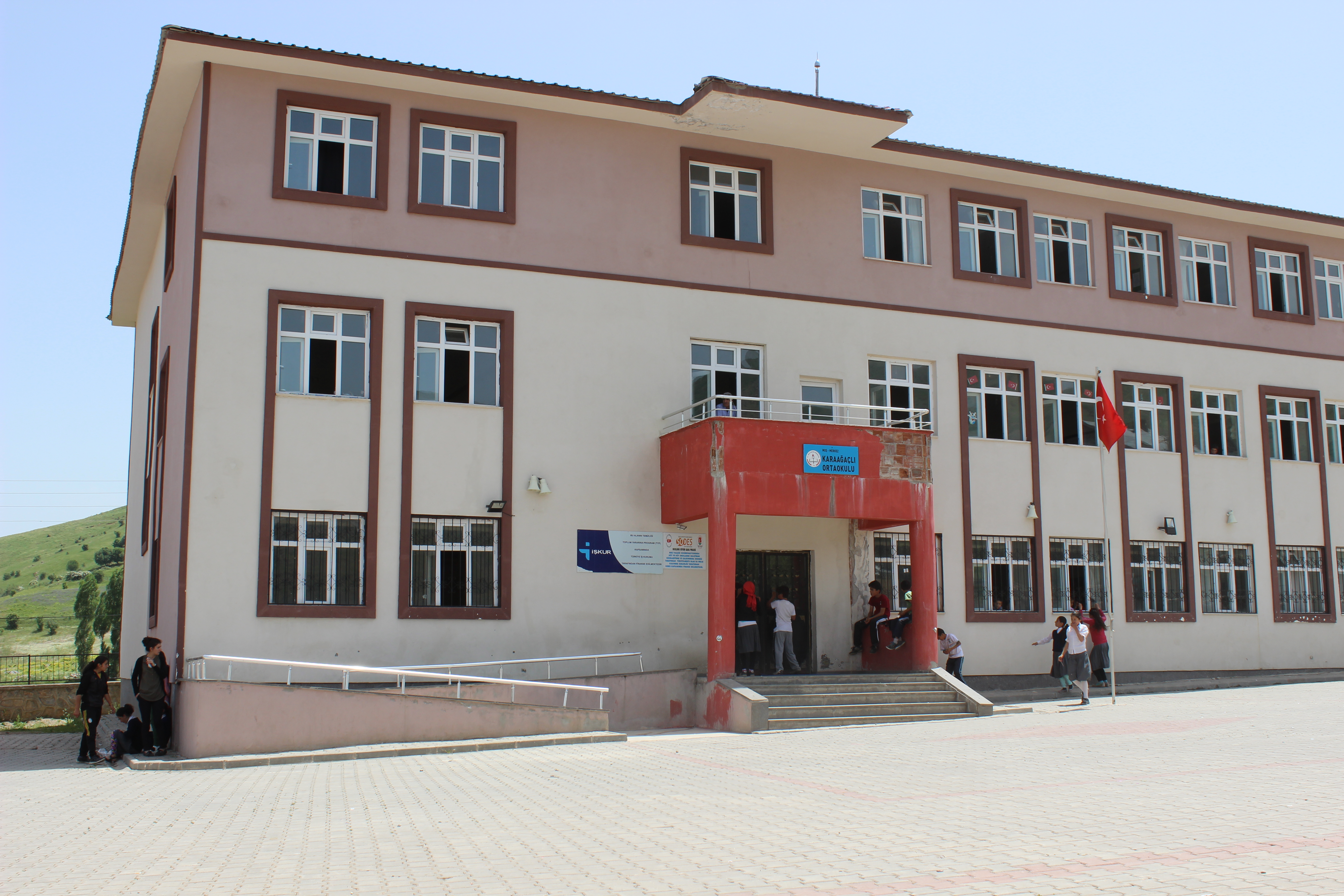 KARAAĞAÇLIİLK/ORTAOKULU2015 - 2019 DÖNEMİSTRATEJİK PLANI MUŞ 2015İçindekilerBÖLÜM 1	9STRATEJİK PLANLAMA SÜRECİ	9STRATEJİK PLANIN AMACI	11STRATEJİK PLANIN KAPSAMI	11STRATEJİK PLANLAMA YASAL DAYANAKLARI	11STRATEJİK PLAN ÜST KURULU	12ÇALIŞMA TAKVİMİ	12BÖLÜM 2:	13MEVCUT DURUM ANALİZİ	13OKULUN ÖRGÜT YAPISI	24OKULUN PERSONEL YAPISI	25OKULUN ÖĞRENCİ DURUMU	25Öğrenci Sayısı Dağılımı	25Öğrenci Ödül Durumu	26Disiplin Durumu	26Devamsız Öğrenci Sayısı	26Sosyal Etkinlikler Durumu	26Rehberlik Hizmetleri	27Sosyal-Kültürel ve Sportif Faaliyetler	27Öğrenci Sınıf Geçme Verileri	27Merkezi Sınavlardaki Başarı Durumu	28PROJELER	28ÇEVRE ANALİZİ	29PEST ANALİZİ ÇALIŞMA SAYFASI	30GZFT İÇSEL FAKTÖRLER ÇALIŞMASI	31GZFT (SWOT) ANALİZİ	32BÖLÜM 3	34GELECEĞE BAKIŞ	34MİSYONUMUZ	34VİZYONUMUZ	34İLKELERİMİZ/DEĞERLERİMİZ	35STRATEJİK AMAÇLAR, HEDEFLER, FAALİYETLER	36BÖLÜM 4	45MALİYETLENDİRME/BÜTÇELEME	45KAYNAK TABLOSU	46İMZA SİRKÜLERİ	47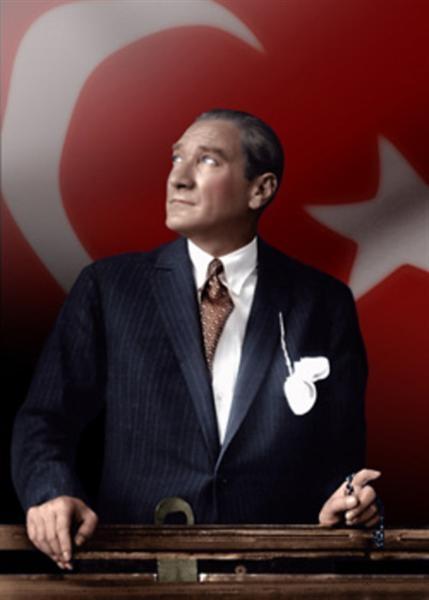 “ Ey yükselen yeni nesil, istikbal sizindir. Cumhuriyet'i bizkurduk, O'nu yükseltecek ve sürdürecek sizlersiniz.”                                Mustafa Kemal ATATÜRKİSTİKLÂL MARŞIKorkma, sönmez bu şafaklarda yüzen al sancak;
Sönmeden yurdumun üstünde tüten en son ocak.
O benim milletimin yıldızıdır, parlayacak;
O benimdir, o benim milletimindir ancak. Çatma, kurban olayım, çehreni ey nazlı hilal!
Kahraman ırkıma bir gül! Ne bu şiddet, bu celâl?
Sana olmaz dökülen kanlarımız sonra helâl...		Hakkıdır, Hakk'a tapan, milletimin istiklâl!
Ben ezelden beridir hür yaşadım, hür yaşarım.
Hangi çılgın bana zincir vuracakmış? Şaşarım!
Kükremiş sel gibiyim, bendimi çiğner, aşarım.
Yırtarım dağları, enginlere sığmam, taşarım.
Garbın âfâkını sarmışsa çelik zırhlı duvar,
Benim iman dolu göğsüm gibi serhaddim var.
Ulusun, korkma! Nasıl böyle bir imanı boğar,
Medeniyet!' dediğin tek dişi kalmış canavar?Arkadaş! Yurduma alçakları uğratma, sakın.
Siper et gövdeni, dursun bu hayâsızca akın.
Doğacaktır sana va'dettiği günler Hak'ın...
Kim bilir, belki yarın, belki yarından da yakın.
Bastığın yerleri "toprak!" diyerek geçme, tanı:
Düşün altındaki binlerce kefensiz yatanı.
Sen şehit oğlusun, incitme, yazıktır, atanı:
Verme, dünyaları alsan da, bu cennet vatanı.
Kim bu cennet vatanın uğruna olmaz ki fedâ?
Şühedâ fışkıracak toprağı sıksan, şühedâ!
Cânı, cânânı, bütün varımı alsın da Huda,
Etmesin tek vatanımdan beni dünyada cüdâ.
Ruhumun senden, İlâhi, şudur ancak emeli:
Değmesin mabedimin göğsüne nâmahrem eli.
Bu ezanlar-ki şahadetleri dinin temeli-
Ebedî yurdumun üstünde benim inlemeli.
O zaman vecd ile bin secde eder -varsa- taşım,
Her cerîhamdan, İlâhi, boşanıp kanlı yaşım,
Fışkırır  ruh-ı mücerred gibi yerden na'şım;
O zaman yükselerek arşa değer belki başım.
Dalgalan sen de şafaklar gibi ey şanlı hilâl!
Olsun artık dökülen kanlarımın hepsi helâl.
Ebediyen sana yok, ırkıma yok izmihlâl:
Hakkıdır, hür yaşamış, bayrağımın hürriyet;
Hakkıdır, Hakk'a tapan milletimin istiklâl!Mehmet Âkif ERSOYSTRATEJİK PLANLAMA SÜRECİ  Okulumuzun Stratejik Planına (2015-2019) Stratejik Plan Üst Kurulu ve Stratejik Planlama Ekibi tarafından, Okulumuzun toplantı salonunda, çalışma ve yol haritası belirlendikten sonra taslak oluşturularak başlanmıştır.Stratejik Planlama Çalışmaları kapsamında okul personelimiz içerisinden “Stratejik Plan Üst Kurulu” ve “Stratejik Planlama Ekibi” kurulmuştur. Önceden hazırlanan anket formlarında yer alan sorular katılımcılara yöneltilmiş ve elde edilen veriler birleştirilerek paydaş görüşleri oluşturulmuştur. Bu bilgilendirme ve değerlendirme toplantılarında yapılan anketler ve hedef kitleye yöneltilen sorularla mevcut durum ile ilgili veriler toplanmıştır.Stratejik planlama konusunda 2014 yılı Mart ayında İl Milli Eğitim Müdürlüğü Ar-Ge Birimi tarafından gerçekleştirilen seminerlerle okul müdürü, müdür yardımcıları, öğretmenler ve bölüm şefleri olmak üzere paydaş katılımı sağlanmıştır. Seminerde Stratejik Plan hazırlama yasal nedenleri ve amaçları hakkındaki bilgilendirme, stratejik plan öğeleri ve planlama aşamalarına ilişkin konularda bilgiler alınmıştır.Stratejilerin Belirlenmesi;Stratejik planlama ekibi tarafından, tüm iç ve dış paydaşların görüş ve önerileri bilimsel yöntemlerle analiz edilerek planlı bir çalışmayla stratejik plan hazırlanmıştır. Bu çalışmalarda izlenen adımlar;1.Okulun var oluş nedeni (misyon), ulaşmak istenilen nokta  (vizyon) belirlenip okulumuzun tüm paydaşlarının görüşleri ve önerileri alındıktan da vizyona ulaşmak için gerekli olan stratejik amaçlar belirlendi. Stratejik amaçlar; a. Okul içinde ve faaliyetlerimiz kapsamında iyileştirilmesi, korunması veya önlem alınması gereken alanlarla ilgili olan stratejik amaçlar,b. Okul içinde ve faaliyetler kapsamında yapılması düşünülen yenilikler ve atılımlarla ilgili olan stratejik amaçlar,c. Yasalar kapsamında yapmak zorunda olduğumuz faaliyetlere ilişkin stratejik amaçlar olarak da ele alındı.2. Stratejik amaçların gerçekleştirilebilmesi için hedefler konuldu. Hedefler stratejik amaçla ilgili olarak belirlendi. Hedeflerin spesifik, ölçülebilir, ulaşılabilir, gerçekçi, zaman bağlı, sonuca odaklı, açık ve anlaşılabilir olmasına özen gösterildi. 3. Hedeflere uygun belli bir amaca ve hedefe yönelen, başlı başına bir bütünlük oluşturan,  yönetilebilir, maliyetlendirilebilir faaliyetler belirlendi. Her bir faaliyet yazılırken; bu faaliyet “amacımıza ulaştırır mı” sorgulaması yapıldı.4. Hedeflerin/faaliyetlerin gerçekleştirilebilmesi için sorumlu ekipler ve zaman belirtildi.5. Faaliyetlerin başarısını ölçmek için performans göstergeleri tanımlandı.6. Strateji, alt hedefler ve faaliyet/projeler belirlenirken yasalar kapsamında yapmak zorunda olunan faaliyetler, paydaşların önerileri, çalışanların önerileri, önümüzdeki dönemde beklenen değişiklikler ve GZFT (SWOT) çalışması göz önünde bulunduruldu.7. GZFT çalışmasında ortaya çıkan zayıf yanlar iyileştirilmeye, tehditler bertaraf edilmeye; güçlü yanlar ve fırsatlar değerlendirilerek kurumun faaliyetlerinde fark yaratılmaya çalışıldı; önümüzdeki dönemlerde beklenen değişikliklere göre de önlemler alınmasına özen gösterildi.8. Strateji, Hedef ve Faaliyetler kesinleştikten sonra her bir faaliyet maliyetlendirilmesi yapıldı.9. Maliyeti hesaplanan her bir faaliyetler için kullanılacak kaynaklar belirtildi.  Maliyeti ve kaynağı hesaplanan her bir faaliyet/projenin toplamları hesaplanarak bütçeler ortaya çıkartıldı.Yukarıdaki çalışmalar gerçekleştirildikten sonra Karaağaçlı İlk/Ortaokulu 2015-2019 dönemi stratejik planına son halini vermek üzere İlçelere bağlı okullar İlçe Milli Eğitim Müdürlüklerine, Merkeze bağlı okullar ise İl Milli Eğitim Müdürlüğü Ar-Ge Birimine  arge49@meb.gov.tr elektronik posta gönderilerek veya elden götürülerek görüş istenmiştir. Görüşleri doğrultusunda son düzenlemeler yapılarak plan taslağı son halini almış ve onaya sunulmuştur.STRATEJİK PLANIN AMACISTRATEJİK PLANIN KAPSAMISTRATEJİK PALANLAMA YASAL DAYANAKLARI STRATEJİK PLAN ÜST KURULUSTRATEJİK PLANLAMA EKİBİÇALIŞMA TAKVİMİA) TARİHİ GELİŞİMOKULUN TARİHÇESİ VE YAPISI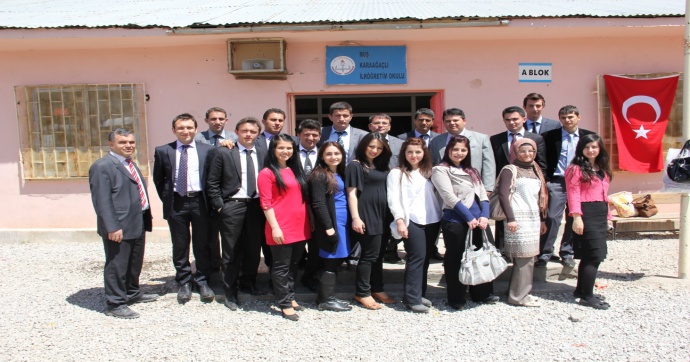 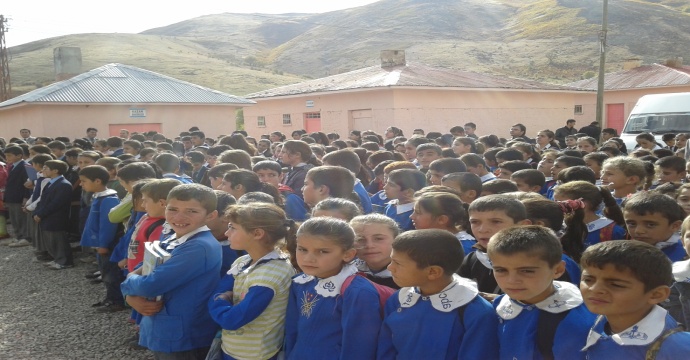 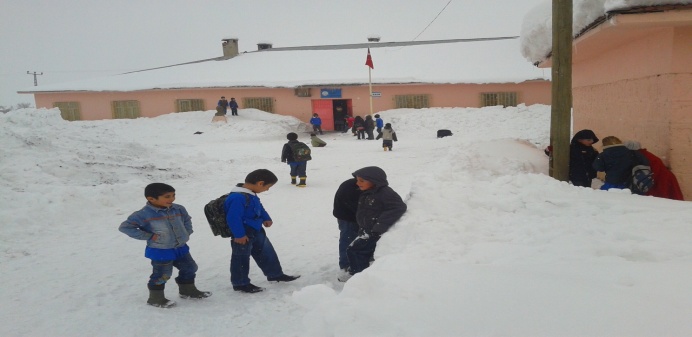 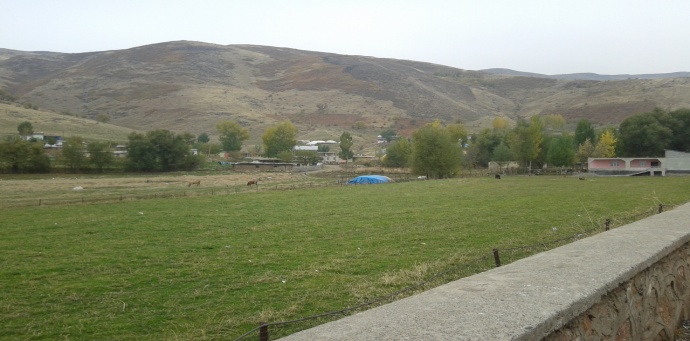 Karaağaçlı Beldesi belde unvanı almadan önce Karaağaçlı köyü ilkokulu 1950 yılında, Milli Eğitim Müdürlüğü bünyesinde hizmete açılmıştır. 2 derslik olarak öğretime başlamıştır. Şu an o iki derslik sadece odun-kömür deposu olarak kullanılmaktadır. Öğrenci sayısının çoğalması nedeniyle bina yetersiz gelmiş olup 1994 yılında ek bina yapılmıştır.1994-1995 Eğitim öğretim yılından bu yana 8 derslik olarak eğitim öğretime devam etmekteydi. 4+4+4 projesi kapsamında okulların ayrılmasıyla 2013’de yeni ortaokul binası yapılmış yapılan yeni binayla birlikte derslik sayısı toplam 20 derslik haline gelmiştir. Eğitim öğretim hizmetine başladığı ilk yıldan bu yana çağdaş eğitim-öğretimin gereklerine; uygun fiziksel mekanların temini, eğitim-öğretim araç ve gereçlerinin sağlanması, eğitim-öğretim ve yönetim süreç standartlarının belirlenmesi ve en güzel şekilde yürütülmesi konusunda Muş’ta var olan okulların  içinde örnek teşkil etme yolunda emin adımlar atmaktadır. 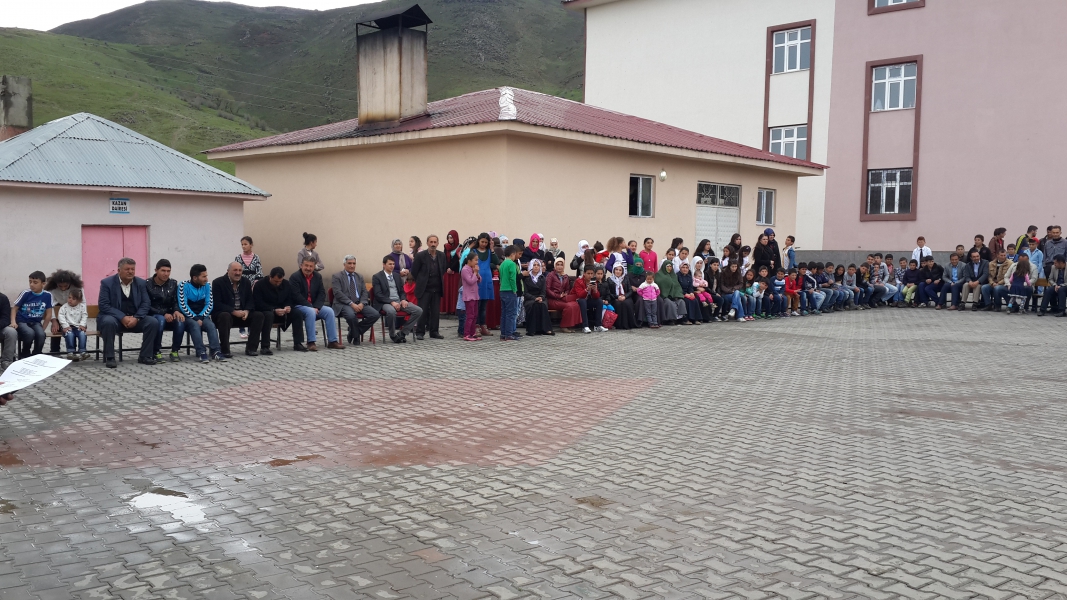 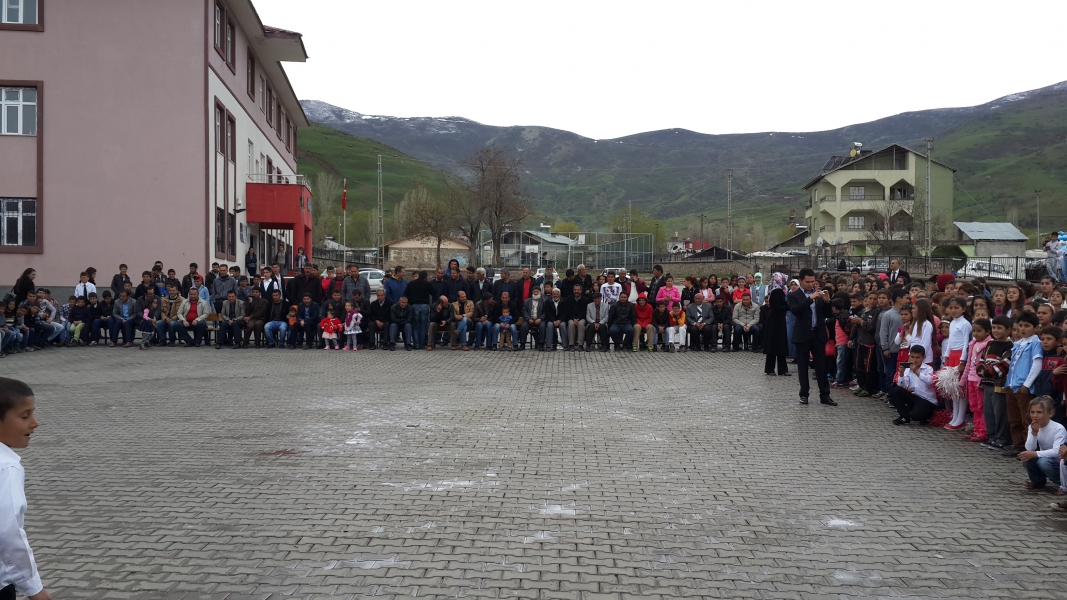 Muş Merkez Karaağaçlı Ortaokulu,  1 Müdür, 2 Müdür Yardımcısı, 27 Öğretmen,     4 Hizmetli ile eğitim öğretim hizmeti vermektedir. Okulumuzun  kullanım alanı vardır, İlkokul ve ortaokul binasıyla bahçe ortak olarak kullanılmaktadır.Okul içinde olumlu ve etkili bir kurum kültürü vardır. Okulda karar alma süreçlerine herkesin katılımı sağlanır.Okulda veli, çevre, okul işbirliği istenilen düzeyde değildir. Okulumuzda Bakanlığımızın eğitim politikaları benimsenir ve okula hemen aktarılır.B.YASAL YÜKÜMLÜLÜKLER VE MEVZUAT ANALİZİA.1.1.1. Beklenmedik olaylara müdahale etme,A.1.1.2. İş ve işlemleri mevzuatlarına uygun yürütme,A.1.1.3. Kılık-kıyafet yönetmeliğine uyma ve uyulmasını sağlama,A.1.1.4. Kişisel mesleki gelişimini sağlama,A.1.1.5. Üstlerini yaptığı işle ilgili bilgilendirmeA.1.1.6. Görev dağılımı yapmadır.A.1.2.1 Okula gelen ilgilileri bilgilendirme,A.1.2.2 Kurumlar arası işbirliği için nezaket ziyaretlerinde bulunma,A.1.2.3 Müdür adına toplantı ve törenlere katılma,A.1.2.4 Müdüre vekâlet etme,A.1.2.5 Protokol kurallarını uygulama,A.1.2.6 Kurul ve komisyonlara katılmadır.A.1.3.1 Bilginin paylaşılmasını sağlama,A.1.3.2 Çalışanlara rehberlik etme,A.1.3.3 Sınıflara rehberlik amaçlı ziyaretlerde bulunma,A.1.3.4 Periyodik toplantılar yapma,A.1.3.5 Çalışanları karar sürecine ortak etme,A.1.3.6 Personelini ziyaret ederek motive etme,A.1.3.7 Personelin ve kendisinin gelişimini sağlama,A.1.3.8 Tüm iş ve işlemleri TKY anlayışıyla yürütmedir.A.1.4.1 Web sitesinin güncellenmesini sağlamaA.1.4.2 Okulda yapılan çalışmaları kamuoyuyla paylaşmadır.A.1.5.1 MEBBİS ile ilgili işlemlerin yürütülmesini takip etme,A.1.5.2 Okulun elektronik haberleşme işlemlerini takip etmedir.A.1.6.1 Bilgi notu hazırlama,A.1.6.2 Büro çalışanlarının yerleşimini sağlama,A.1.6.3 Resmi yazışmaların kurallarına uygun yürütülmesini sağlama,A.1.6.4 Gelen-giden evrak işlemlerini yürütme,A.1.6.5 Arşiv işlemlerini yürütme,A.1.6.6 Mesai saatlerini uygulama,A.1.6.7 Zamanlı işleri takip etme,A.1.6.8 Türk Bayrağının, Mevzuatı'na göre muhafaza edilmesini sağlamadır.B.1.1.1 Okulun stratejik planının hazırlanmasını sağlama,B.1.1.2 Stratejik planının uygulanmasını takip etmektir.B.1.2.1 AR-GE birimini kurma,B.1.2.2 AR-GE biriminin etkin çalışmasını sağlama,B.1.2.3 Kurumsal projeleri takip etme,B.1.2.4 Zümrelerde ya da birimlerde yapılmak istenilen araştırma taleplerini değerlendirme,B.1.2.5 TKY sürecini yürütme,B.1.2.6 Zümrelerde ya da birimlerde uygulanan proje raporlarını değerlendirme,B.1.2.7 İyi örneklerin değerlendirilerek yaygınlaştırılması için projelendirme,B.1.2.8 AR-GE, Proje, TKY  konularında bilgilendirme çalışmaları yürütme,B.1.2.9 Bölüm ve birimler arasındaki koordinasyonu sağlama,B.1.2.10 Eğitim Çalışmalarındaki projeleri yürütmedir.B.1.3.1 İstatistikî bilgilerin toplanmasını sağlama,B.1.3.2 İstatistikî bilgileri analiz ederek değerlendirme,B.1.3.3 Brifing dosyasını hazırlatmak ve güncel tutulmasını sağlama,B.1.3.4 Birimlerle istatistikî bilgilerin paylaşılmasını sağlamadır.C.1.1.1 Okuldaki eğitimin düzenli yürütülmesini sağlama,C.1.1.2 Ders dışı eğitim çalışmalarının yapılmasını sağlama,C.1.1.3 Okuma alışkanlığının geliştirilmesi ve yaygınlaştırılması için tedbirler alma,C.1.1.4 İl Milli Eğitim Müdürlüğünden gelen sağlık, beslenme, çevre, trafik vb. hizmetlerle ilgilieğitici programları uygulama,C.1.1.5 Öğrencilerin öz güvenini, başarılarını, topluma değer katma ve üretme becerilerini geliştiriciçalışmalar yapma,C.1.1.6 Öğrencilerin zararlı alışkanlardan uzak tutulması için tedbirler alma,C.1.1.7 Okulun zaman çizelgesini hazırlama,C.1.1.8 Öğrencileri tehdit ve tehlikelere karşı koruyucu, bilinçlendirici çalışmalar yapmadır.C.1.2.1 Program geliştirme çalışmalarına katkı sağlama,C.1.2.2 Öğrenci başarısını artırmaya yönelik çalışmalar yapma,C.1.2.3 Okuldaki öğretim ortamlarının etkin kullanımının takibini yapma,C.1.2.4 Öğretim tekniklerindeki gelişmeleri takip ederek öğrenci-veli ve öğretmenleri bilgilendirme,C.1.2.5 Ölçme ve değerlendirme tekniklerindeki gelişmeleri takip ederek paydaşları bilgilendirme,C.1.2.6 Hazırlanan programların yaygınlaştırılmasını sağlama,C.1.2.7 Zümre toplantıları ile ilgili işlemleri yürütmedir.C.1.3.1 Bilimsel, sosyal ve kültürel faaliyetleri yürütme,C.1.3.2 Okuma alışkanlığını artırmaya yönelik çalışmalar yapma,C.1.3.3 Öğrencilerin çevre duyarlılığını artırıcı faaliyetlerin düzenlenmesini sağlama,C.1.3.4 Yerel, ulusal, uluslararası yarışmalara katılma,C.1.3.5 Tüm çalışanlara ve öğrencilere tasarruf bilinci kazandırma,C.1.3.6 Belirli gün ve haftalarla ilgili çalışma yapma,C.1.3.7 Bilim şenlikleri düzenleme,C.1.3.8 Gezilerle ilgili işlemleri yürütme,C.1.3.9 Kültürel yarışmalarla ilgili işlemleri yürütme,C.1.3.10 Tören programı hazırlama ve uygulama,C.1.3.11 Eser inceleme iş ve işlemlerini yürütme,C.1.3.12 Okul kütüphanesinin zenginleştirilmesini teşvik etme,C.1.3.14 Panel ve konferanslar planlama,C.1.3.15 Türkçenin doğru kullanımına yönelik faaliyetlerin yapılmasını sağlama,C.1.3.16 Tarih bilincini oluşturmaya yönelik çalışmalar yapılmasını sağlama,C.1.3.17 Atatürk sevgisini kazandırmaya yönelik faaliyetler yapılmasını sağlama,C.1.3.18 Türk kültürünün yaygınlaştırılması için gerekli tedbirleri almadır.C.1.4.1 Çeşitli spor branşlarına yönelik çalışmalar, kurslar düzenleme,C.1.4.2 Sosyal-sportif çalışmalara katılma,C.1.4.3 Millî bayram ve mahallî günlerle ilgili törenlere katılma,C.1.4.4 Halk oyunları yarışmalarına katılma,C.1.5.1 Bilişim Teknolojileri (BT) sınıflarının verimli çalışmasını takip etme,C.1.5.2 Kurum çalışanlarının bilişim teknolojileriyle ilgili bilgilerinin artırılmasını sağlamadır.C.1.6.1 Öğrenci kayıt ve nakil işlemlerinin yürütülmesi takip etme,C.1.6.2 Öğrencilerin sağlık işlerini yürütme,C.1.6.3 Okul öğrenci kontenjanları işlemlerinin takibini yapma,C.1.6.4 Okulun diploma işlemlerinin yürütülmesini sağlama,C.1.6.5 Öğrenci davranış değerlendirme kurulu işlemlerinin yürütülmesini sağlama,C.1.6.6 Öğrencilerin, okul kayıt alanlarını belirleme,C.1.6.7 Öğrenci meclisleri işlemlerini yürütmedir.C.1.7.1 Servis güzergâhlarının tespitini yapma,C.1.7.2 Servisle taşınacak öğretmen sayılarını tespit etme,C.1.7.3 Taşıma servis araçlarının denetlenmesinin kontrolünü yapmadır. D.1.1.1 Kurumun bütçesini hazırlama ve yürütme,D.1.1.2 Okulun varsa hizmet alımıyla ilgili işlemlerini yürütme,D.1.1.3 Ödenek talep ve takip işlerini yürütme,D.1.1.4 Satın alma işlemlerini yürütmedir.D.1.2.1 Onarım işlemlerinin yapılmasını sağlama,D.1.2.2 Okul ve kurum binalarının tabii afetlere karşı gerekli tedbirlerinin alınmasını sağlama,D.1.2.3 Okul eğitim ortamlarının iyileştirilmesini takip etme,D.1.2.4 Tesis ve araç-gereçlerinin periyodik bakımının yapılmasını sağlama,33D.1.2.5 Okulun fizikî kapasitelerinin aktif kullanımını sağlama,D.1.2.6 Okulun teknik kontrollerini yaptırma,D.1.2.7 Okulun ısıtma  tesisatlarının periyodik bakımlarını yaptırmadır.D.1.3.1 Satın alma işlerini gerçekleştirme,D.1.3.2 Okulun teknik ve teknolojik donanımını sağlama,D.1.3.3 Kurumların araç yakıtlarını İl Milli Eğitim Müdürlüğünden temin etme,D.1.3.4 Ulaşım ve haberleşme işlerini yürütme,D.1.3.5 Okulun su, elektrik, sarfiyat işlemlerini yürütme,D.1.3.6 Donatım ihtiyaçlarının tespitlerini yapma,D.1.3.7 Kurumlara ayniyat ve donatım malzemeleri sağlama,D.1.3.8 Donatım malzemelerinin ihtiyaç duyulan yerlere dağıtımını sağlamadır.E.1.1.1 Derece, kademe, terfi ve intibak işlemlerinin takip edilmesini sağlama,E.1.1.2 Personelin izin işlemlerinin yürütülmesini sağlama,E.1.1.3 Personelin emeklilik işlemlerinin yürütülmesini sağlama,E.1.1.4 Özlük dosyasının tutulmasını sağlama,E.1.1.5 MEBBİS'te personel bilgilerinin güncel olmasını sağlama,E.1.1.6 Sendika işlemlerinin yürütülmesini sağlama,E.1.1.7 Askerlikle ilgili işlemleri yürütme,E.1.1.8 Personelin sağlık işlemlerini yürütme,E.1.2.1 Norm planlama,E.1.2.2 Her türlü görevlendirme işlemlerini yürütme,E.1.2.3 Personelin başlama/ayrılma işlemlerini yürütme,E.1.2.4 Ders ücreti karşılığı görevlendirme işlemlerini yapma,E.1.2.5 Okulun personel ve öğretmen dağılımını sağlama,E.1.2.6 Görevde yükselme ile ilgili iş ve işlemleri yürütme,E.1.2.7 Okul yöneticilerinin görevlendirmelerini yapmadır.E.1.3.1 Hizmet içi eğitim ihtiyaçlarını belirleme,E.1.3.2 Okulun hizmet içi eğitim planlarını yapma,E.1.3.3 Hizmet içi programlarının yürütülmesini sağlama,E.1.3.4 Personelin adaylık eğitimlerini almalarını sağlama,E.1.3.5 Personelin hizmet içi eğitim yoluyla eğitilmesini sağlamadır.E.1.4.1 Öğretmenevleri/sosyal tesisleriyle ilgili başvuru işlemlerini yürütme,E.1.4.2 Öğretmenler günü programlarını yürütme,E.1.4.3 Öğretmen kimlik kartları başvurularını sağlamadır.F.1.1.1 Okul içindeki şikâyetlerin değerlendirilmesini sağlama,F.1.1.2 Ön inceleme işlemlerinin yürütülmesini takip etmedir.F.1.2.1 Geçirilen teftiş ve denetim sonuçlarını inceleme ve değerlendirme,F.1.2.2 Okuldaki iş ve işlemlerin denetime hazır bulunulmasını sağlamadır.F.1.3.1 Yargı kararlarını usulüne uygun uygulamadır.G.1.1.1 Okuldaki rehberlik faaliyetlerini planlama,G.1.1.2.Rehberlik ve psikolojik danışma hizmetleri yürütme komisyonunun çalışmasını sağlama,G.1.1.3 Rehberlik psikolojik danışma hizmetleri yıllık çalışma planı ve yılsonu çalışma raporunu RAM'agönderme,G.1.1.4 Engelli bireyler için fiziksel düzenlemeler yapılmasını sağlama,G.1.1.5 Kaynaştırma Eğitimi alan öğrencilerin iş ve işlemlerini düzenleme,G.1.1.6 Akran zorbalığı eylem planlarının hazırlanmasını ve uygulamasını sağlamaktır.H.1.1.1 Sivil savunma tedbirleri alma,H.1.1.2 Sivil savunma planının yapılmasını sağlama,H.1.1.3 Plandaki görev dağılımını yapma, ilgililere tebliğ etme,H.1.1.4 Sivil savunma tatbikatlarının yapılmasını sağlama,H.1.1.5 Bilgilendirmeler yapmadır.H.1.2.1 Nöbet görevlerini düzenleme,H.1.2.2 Okulun sabotaj ve afetlere karşı hazır olmasını sağlama,H.1.2.3 Personele kimlik kartı hazırlanmasını sağlama,H.1.2.4 Müdahale ekipmanlarının periyodik bakımlarını yaptırma,H.1.2.5 Okul ve kurumların elektrik tesisatının periyodik bakımını yaptırmadır.C)PAYDAŞ ANALİZİ1-PAYDAŞLARIN BELİRLENMESİ               2-PAYDAŞLARIN ÖNCELİKLENDİRİLMESİOKULUN ÖRGÜT YAPISIOKULUN PERSONEL YAPISIOKULUN ÖĞRENCİ DURUMUÖğrenci Sayısı DağılımıÖğrenci Ödül DurumuDisiplin DurumuDevamsız Öğrenci SayısıSosyal Etkinlikler DurumuRehberlik HizmetleriSosyal-Kültürel ve Sportif FaaliyetlerLisanslı Öğrenci Sayısı            :  0Yarışmalara Katılım                :  0Yapılan Yarışmalar ve Alınan Dereceler    Öğrenci Sınıf Geçme VerileriMerkezi Sınavlardaki Başarı DurumuPROJELER Okulumuz 2014-2015 Eğitim Öğretim döneminde Eğitimde Yenilikçilik Ödülleri çalışmasına ‘’ÖlçME DeğerlendirME’’ adlı projesiyle katılmıştır.OKULUN FİZİKİ İMKÂNLARIBina DurumuFiziki DurumuKuruluşun Teknolojik AltyapısıMALİ DURUM2.ÇEVRE ANALİZİa)Kurumun Faaliyet Alanları ile Ulusal Kalkınma Planı, Diğer Plan  ve                   Programlarda Yer Alan Amaç, İlke ve Politikalar Arasındaki Uyum ÜST POLİTİKA BELGELERİ10. Kalkınma Planı Yıllık ProgramOrta Vadeli Program, Orta Vadeli Mali Plan AB Müktesebatına Uyum Programı 61. Hükümet Programı TÜBİTAK Vizyon 2023 Eğitim ve İnsan Kaynakları Raporu 5018 sayılı Kamu Mali Yönetimi ve Kontrol Kanunu Hayat Boyu Öğrenme Strateji Belgesi 18. Millî Eğitim Şûrası KararlarıTRB2 Bölgesi Bölge PlanıMuş İl Gelişim PlanıPEST ANALİZİ ÇALIŞMA SAYFASIGZFT İÇSEL FAKTÖRLER ÇALIŞMASIGZFT (SWOT) ANALİZİKURUM İÇİ ANALİZKURUM DIŞI ANALİZ 	MİSYONUMUZ 	 VİZYONUMUZİLKELERİMİZ/DEĞERLERİMİZTopluma, milli değerleri yaşamasını bilen, inançlara saygılı, ahlaklı, sorumluluk sahibi bilinçli bireyler yetiştirmek için mücadele ederiz. Hizmet sunduğumuz ailelerimizin ve öğrencilerimizin isteklerini, ihtiyaçlarını belirleyip, bunları karşılamaya çalışırız. Kararlarımızı elde ettiğimiz sonuçlara göre alırız. Amacımız başarı elde etmektir. Başaran bireyleri, başarıları takdir etmeyi biliriz. Başarının takım çalışmasıyla yakalanacağına inanırız.Değişimin ve sürekli gelişimin önemine inanırız.Tüm çalışanların gelişmesi için fırsat eşitliği sağlarız.Çalışanları tanır; onların yeteneklerini geliştirir, fikirlerine değer veririz.Eğitime yapılan yatırımı kutsal sayar, her türlü desteği veririz.Ar-ge çalışmalarına önem veririz.Gelişmede bilimsellik ve akılcılığı temele alırız.Okulumuzda yapılan çalışmaların ülkemize ve insanlığa katkı getireceğine inanırız.Kurumdaki tüm çalışanların sürekli eğitimin bir parçası olduğuna inanırız.Yaşamın her boyutunda etkin olarak yer almayı ve zamanı iyi kullanmayı temele alırız.Kendimize ve insanlığa karşı sorumluluklarımızı yerine getirip doğal çevreyle uyum içinde yaşayabiliriz.Düşünsel ve bedensel emeğe saygı duyarız.Eleştirel ve analitik düşünme gücüne sahip olmak için gereken tüm çabayı gösteririz.Hedefler doğrultusunda sürekli ve yeniden öğrenme çabasıyla bilgi toplama yollarını araştırırız.STRATEJİK AMAÇLAR, HEDEFLER, FAALİYETLERPERFORMANS GÖSTERGELERİBÖLÜM 4MALİYETLENDİRME/BÜTÇELEMEMALİYET TABLOSUKAYNAK TABLOSUİMZA SİRKÜLERİ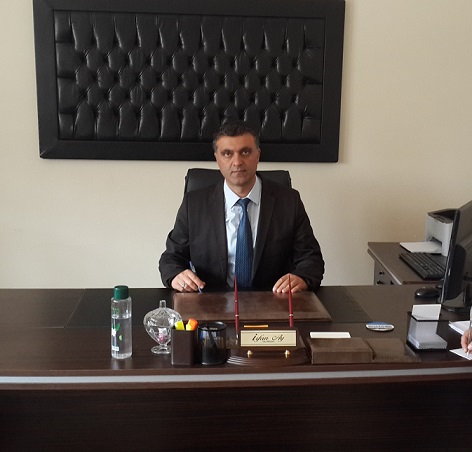                          İçinde bulunduğumuz zaman bilginin hızla değiştiği, her geçen gün teknoloji ve bilimde yeni gelişmelerin yaşandığı bir dönem. Bu döneme ayak uydurmak ve çağın gerisinde kalmamak disiplinli, düzenli ve şüphesiz ki planlı çalışmaktan geçiyor.                Okulumuzda değişen şartlara ve yeni gelişmelere ayak uydurmak ve uyum sağlamak için gerekli olan planlamayı amaç ve hedeflerine uygun olarak yapmış, planlamasına uygun olarak hedefleri ve amaçları doğrultusunda tüm paydaşları ile çalışmalarını yürütmektedir.               Okulumuzun çevre şartları, stratejik amaçları, hedefleri, toplumun ve bizlerin beklentileri doğrultusunda okulumuzun stratejik planını okul paydaşları ve Stratejik Planlama Ekibi olarak bizler yapmış bulunuyoruz. Yapılan bu planlamanın okulumuzun gelişimine ve geleceğine önemli katkıları olacağını düşünüyoruz…                                                                                                                              İrfan AY                                                                                                                          Okul MüdürüİLİ: MUŞ / MERKEZ  /  OKUL ADI: KARAAĞAÇLI İLK/ORTAOKULUİLİ: MUŞ / MERKEZ  /  OKUL ADI: KARAAĞAÇLI İLK/ORTAOKULUİLİ: MUŞ / MERKEZ  /  OKUL ADI: KARAAĞAÇLI İLK/ORTAOKULUİLİ: MUŞ / MERKEZ  /  OKUL ADI: KARAAĞAÇLI İLK/ORTAOKULUİLİ: MUŞ / MERKEZ  /  OKUL ADI: KARAAĞAÇLI İLK/ORTAOKULUİLİ: MUŞ / MERKEZ  /  OKUL ADI: KARAAĞAÇLI İLK/ORTAOKULUİLİ: MUŞ / MERKEZ  /  OKUL ADI: KARAAĞAÇLI İLK/ORTAOKULUİLİ: MUŞ / MERKEZ  /  OKUL ADI: KARAAĞAÇLI İLK/ORTAOKULUOKULA İLİŞKİN GENEL BİLGİLEROKULA İLİŞKİN GENEL BİLGİLEROKULA İLİŞKİN GENEL BİLGİLEROKULA İLİŞKİN GENEL BİLGİLERPERSONELLE İLGİLİ BİLGİLERPERSONELLE İLGİLİ BİLGİLERPERSONELLE İLGİLİ BİLGİLERPERSONELLE İLGİLİ BİLGİLEROkul AdresiKARAAĞAÇLI BELDESİKARAAĞAÇLI BELDESİKARAAĞAÇLI BELDESİPERSONELLE İLGİLİ BİLGİLERPERSONELLE İLGİLİ BİLGİLERPERSONELLE İLGİLİ BİLGİLERPERSONELLE İLGİLİ BİLGİLEROkul Telefonu0436 232 40 200436 232 40 200436 232 40 20ÜNVANLARISAYILARISAYILARISAYILARIFaksÜNVANLARIERKEKERKEKKADINElektronik Posta Adresimuskaraagacliioo@gmail.commuskaraagacliioo@gmail.commuskaraagacliioo@gmail.comOKUL YÖNETİCİSİ(Vekil ise V ile Asil ise A ile Belirtilmelidir)1A1A--Web Sayfa AdresiKaraağaçlioo.meb.k12.trKaraağaçlioo.meb.k12.trKaraağaçlioo.meb.k12.trOKUL YÖNETİCİSİ(Vekil ise V ile Asil ise A ile Belirtilmelidir)1A1A--Öğretim ŞekliNORMAL(X )NORMAL(X )İKİLİ (  )OKUL YÖNETİCİSİ(Vekil ise V ile Asil ise A ile Belirtilmelidir)1A1A--Okullların Hizmete Giriş Tarihi1950 ve 20131950 ve 20131950 ve 2013OKUL YÖNETİCİ YARDIMCILARI2A2A--OKUL VE BİNA DONANIM BİLGİLERİOKUL VE BİNA DONANIM BİLGİLERİOKUL VE BİNA DONANIM BİLGİLERİOKUL VE BİNA DONANIM BİLGİLERİOKUL VE BİNA DONANIM BİLGİLERİOKUL VE BİNA DONANIM BİLGİLERİOKUL VE BİNA DONANIM BİLGİLERİOKUL VE BİNA DONANIM BİLGİLERİDerslik Sayısı 202020Branş Öğretmeni151515Toplam Şube Sayısı202020Sınıf Öğretmeni888Fen Laboratuarı Sayısı---Rehber Öğretmen111Kütüphane Sayısı111Anasınıfı Öğretmeni222Resim Atölyesi          -          -          -Memur---Müzik Sınıfı                                    -                                    -                                    -Hizmetli              4              4              4Bilgisayar Laboratuarı Sayısı111Teknisyen---Bilgisayar SayısıBilgisayar Sayısı2020TOPLAMTOPLAM3030BÖLÜM 1   AMAÇBu stratejik plan dokümanı, okulumuzun güçlü ve zayıf yönleri ile dış çevredeki fırsat ve tehditler göz önünde bulundurularak, eğitim alanında ortaya konan kalite standartlarına ulaşmak üzere yeni stratejiler geliştirmeyi ve bu stratejileri temel alan etkinlik ve hedeflerin belirlenmesini amaçlamaktadır.KAPSAMBu stratejik plan dokümanı Karaağaçlı İlk/Ortaokulu  2015–2019 yıllarına dönük stratejik amaçlarını, hedeflerini ve performans göstergelerini kapsamaktadır.DAYANAKDAYANAKSIRA NOREFERANS KAYNAĞININ ADI15018 yılı Kamu Mali Yönetimi ve Kontrol Kanunu210. Kalkınma Planı (2014-2018)3Yüksek Planlama Kurulu Kararları4DPT Müsteşarlığı tarafından hazırlanan Kamu İdareleri İçin Stratejik Planlama Kılavuzu5Maliye Bakanlığı Tarafından Hazırlanan Performans Esaslı Bütçeleme Rehberi6Kamu İdareleri Faaliyet Raporlarının Düzenlenmesi ile Bu İşlemlere İlişkin Diğer Esas ve Usuller Hakkında Yönetmelik761. Hükümet Eylem Planı8Milli Eğitim Bakanlığı Stratejik Planı9İl Milli Eğitim Müdürlüğü Stratejik Planı102013/26 No’lu GenelgeDiğer KaynaklarOKUL GELİŞİM YÖNETİM EKİBİMİZOKUL GELİŞİM YÖNETİM EKİBİMİZOKUL GELİŞİM YÖNETİM EKİBİMİZSIRA NOADI SOYADI GÖREVİ1İrfan AYOKUL MÜDÜRÜ2Emre TATARMÜDÜR YARDIMCISI3Ahmet BÜYÜKYAVUZÖĞRETMEN4Kerem ÖNALOKUL AİLE BİRLİĞİ BAŞKANI5Ayhan YEŞİLKAYAOKUL AİLE BİRLİĞİ YÖNETİM KURULU ÜYESİOKUL GELİŞİM YÖNETİM EKİBİMİZOKUL GELİŞİM YÖNETİM EKİBİMİZOKUL GELİŞİM YÖNETİM EKİBİMİZSIRA NOADI SOYADI GÖREVİ1Turgay GÜLERYÜZMÜDÜR YARDIMCISI2Arif EKİCİP.D. ve REHBER ÖĞRETMEN3Sidar FERATÖĞRETMEN4Turgay YALIMÖĞRETMEN5Mehmet KARACAGÖNÜLLÜ VELİ NoFaaliyet2014-20152014-20152014-20152014-20152014-20152014-20152014-20152014-20152014-20152014-20152014-20152014-20152014-20152014-20152014-2015NoFaaliyetEylülEkimEkimKasımKasımAralık Aralık OcakŞubatMartNisanMayısMayısMayısHaziran1Hazırlık Dönemi - Eğitim Çalışmaları X X  X2Paydaş Tespiti ve Analizi  X  X3Durum Analizi  X  X  X4Misyon, Vizyon, İlke Değerler   X  X  X  X5Stratejik Amaç ve Hedeflerin Belirlenmesi X X6Faaliyet ve Projelerin Belirlenmesi  X  X  X7Stratejik Planın Taslak çalışması  X  X  X8Stratejik Planın Yazılması   X9Stratejik Planın sonuçlandırılması XXX10Stratejik Planın  Planlama Birimine TeslimiXBÖLÜM 2: MEVCUT DURUM ANALİZİMEVZUAT ADI657 Sayılı Devlet Memurları Kanunu1739 Sayılı Milli Eğitim Temel Kanunu222 Sayılı İlköğretim Ve Eğitimi KanunuDevlet Memurları Sicil YönetmeliğiMilli Eğitim Bakanlığı İlköğretim Kurumları YönetmeliğiMillî Eğitim Bakanlığı İlköğretim ve Orta Öğretim Kurumları Sosyal Etkinlikler Yönetmeliği Millî Eğitim Bakanlığı Okul-Aile Birliği YönetmeliğiMillî Eğitim Bakanlığı Rehberlik ve Psikolojik Danışma Hizmetleri YönetmeliğiMillî Eğitim Bakanlığı Sosyal ve Kültürel Yarışmalar YönetmeliğiOkul Öncesi Eğitim Kurumları YönetmeliğiOkul Servis Araçları Hizmet YönetmeliğiÖğretmenlik Kariyer Basamaklarında Yükselme YönetmeliğiYetiştirici ve Tamamlayıcı Sınıflar ve Kurslar YönetmeliğiKurum Tanıtım Yönetmeliğiİlköğretimde Yöneltme YönergesiMillî Eğitim Bakanlığı Bayrak Törenleri YönergesiBilgi ve İletişim Teknolojileri Araçları ve Ortamlarının Eğitim Etkinliklerinde Kullanım YönergesiMillî Eğitim Bakanlığı İlköğretim Kurumlarında Yetiştirici Sınıf Açılmasına İlişkin YönergeMillî Eğitim Bakanlığı Ortaöğretim Kurumlarına Geçiş YönergesiMillî Eğitim Bakanlığı Öğrencileri Yetiştirme Kursları YönergesiMillî Eğitim Bakanlığı Toplam Kalite Yönetimi Uygulama YönergesiTaşınır Mal YönetmeliğiYASAL YÜKÜMLÜLÜKLERDAYANAKAtatürk inkılâp ve ilkelerine ve Anayasada ifadesini bulan Atatürk milliyetçiliğine bağlı: Türk Milletinin millî, ahlâkî, insanî, manevî ve kültürel değerlerini benimseyen, koruyan ve geliştiren; ailesini, vatanını, milletini seven ve daima yüceltmeye çalışan; insan haklarına ve Anayasanın başlangıcındaki temel ilkelere dayanan demokratik, lâik ve sosyal bir hukuk Devleti olan Türkiye Cumhuriyetine karşı görev ve sorumluluklarını bilen ve bunları davranış haline getirmiş yurttaşlar olarak yetiştirmek1739 Sayılı Milli Eğitim Temel Kanunu Madde 2Beden, zihin, ahlâk, ruh ve duygu bakımlarından dengeli ve sağlıklı şekilde gelişmiş bir kişiliğe ve karaktere, hür ve bilimsel düşünme gücüne, geniş bir dünya görüşüne sahip, insan haklarına saygılı, kişilik ve teşebbüse değer veren, topluma karşı sorumluluk duyan; yapıcı, yaratıcı ve verimli kişiler olarak yetiştirmek1739 Sayılı Milli Eğitim Temel Kanunu Madde 2İlgi, istidat ve kabiliyetlerini geliştirerek gerekli bilgi, beceri, davranışlar ve birlikte iş görme alışkanlığı kazandırmak suretiyle hayata hazırlamak ve onların, kendilerini mutlu kılacak ve toplumun mutluluğuna katkıda bulunacak bir meslek sahibi olmalarını sağlamak1739 Sayılı Milli Eğitim Temel Kanunu Madde 2Her Türk çocuğuna iyi bir vatandaş olmak için gerekli temel bilgi, beceri, davranış ve alışkanlıkları kazandırmak; onu millî ahlâk anlayışına uygun olarak yetiştirmek1739 Sayılı Milli Eğitim Temel Kanunu Madde 23Her Türk çocuğunu ilgi, istidat ve kabiliyetleri yönünden yetiştirerek hayata ve üst öğrenime hazırlamak1739 Sayılı Milli Eğitim Temel Kanunu Madde 23İlköğretimin son ders yılının ikinci yarısında öğrencilere, ortaöğretimde devam edilebilecek okul ve programların hangi mesleklerin yolunu açabileceği ve bu mesleklerin kendilerine sağlayacağı yaşam standardı konusunda tanıtıcı bilgiler vermek üzere rehberlik servislerince gerekli çalışmalar yapmak.1739 Sayılı Milli Eğitim Temel Kanunu Madde 23Mecburi ilköğrenim çağında bulundukları halde zihnen, bedenen, ruhan ve sosyal bakımdan özürlü olan çocukların özel eğitim ve öğretim görmeleri sağlamak222 Sayılı İlköğretim ve Eğitim Kanunu Haftalık ders programı, öğretim yılı başında ve gerekli hallerde ders yılı içinde okul yönetimince hazırlanması.İlköğretim Kurumları Yönetmeliği5. maddesi2. Bendiİlkokul öğrenimini tamamlayan ve kayıtların yapıldığı eylül ayı sonu itibariyle, zorunlu öğrenim çağı dışına çıkmamış öğrencilerin kayıtları e-Okul sisitemi üzerinden ortaokula yapılması.İlköğretim Kurumları Yönetmeliği11. Maddesi7. BendiUygun şartları taşıyan öğrencilerin naklini, öğrenci velisinin başvurusu üzerine e-Okul sistemine geçirilmesi.İlköğretim Kurumları Yönetmeliği12. Maddesie-Okul sisteminde her öğrenci için öğrenci dosyası tutulur. Okul yönetimi ve ilgili öğretmenler, dosya bilgilerinin sisteme zamanında işlenmesinden sorumludur.İlköğretim Kurumları Yönetmeliği16. maddesiİlköğretim kurumlarında çocukların devamsızlıları, e-Okul sistemine işlenir ve öğretmenler ve yöneticiler tarafından takip edilir.İlköğretim Kurumları Yönetmeliği18 maddesiÖzürsüz olarak okula devam etmeyen çocuğun velisinin bilgilendirilmesi, devam etmesi dahilinde gerekli hükümlerin uygulanması.İlköğretim Kurumları Yönetmeliği18. maddesi2. bendiOkul çağına uygun çocukların, 222 sayılı İlköğretim ve Eğitim Kanununun ilgili hükümleri gereğince çocukların okula devamlarının sağlanması.                                                                                                                                                  İlköğretim Kurumları Yönetmeliği18. maddesi3. bendiÖğretmenler Kurulunun ders yılı başlamadan önce, ikinci dönem başında ve ders yılı sonunda toplanmasının sağlanması.İlköğretim Kurumları Yönetmeliği34. maddesiŞube öğretmenler kurulu planlamaya göre birinci dönemin ikinci ayında, ikinci dönemin birinci veya ikinci haftasında ve yıl sonunda okul müdürü ya da görevlendireceği müdür yardımcısı veya şube rehber öğretmeninin başkanlığında toplanmasını sağlamak.İlköğretim Kurumları Yönetmeliği36. maddesiOkulun ve çevrenin ihtiyaçlarına göre, mesleki çalışma programının hazırlanması.İlköğretim Kurumları Yönetmeliği38. maddesiHer dönem sona ermeden 5 gün önce, e-Okul sisteminden çıktısı alınan Öğretmen puan çizelgesi ilgili öğretmenlerle birliktekontrol edilmesi, imzalanması ve dosyada saklanması.İlköğretim Kurumları Yönetmeliği26. maddesi.A. FAALİYET: OKUL YÖNETİM HİZMETLERİA.1. FAALİYET: YÖNETİM HİZMETLERİNİ YÜRÜTMEA.1.1. Alt Faaliyet: Yönetim Hizmetlerini YapmaFaaliyet BasamaklarıA.1.2. Alt Faaliyet Kurumu Temsil EtmeFaaliyet Basamakları1.3. Alt Faaliyet Kurum Kültürü Oluşturma ve Geliştirmeye Yönelik Çalışmalar Yapılmasını SağlamaFaaliyet BasamaklarıA.1.4. Alt Faaliyet Basın: Yayın ve Halkla İlişkilerFaaliyet BasamaklarıA.1.5. Alt Faaliyet: Elektronik Ortamdaki İşlemlerin Zamanında Yapılmasını SağlamaFaaliyet BasamaklarıA.1.6. Alt Faaliyet: İdari ve Büro İşlemlerinin Yürütülmesini SağlamaFaaliyet BasamaklarıB. FAALİYET ALANI: STRATEJİ GELİŞTİRMEB.1. FAALİYET: STRATEJİ GELİŞTİRME İŞ VE İŞLEMLERİNİ YÜRÜTMEB.1.1. Alt Faaliyet Stratejik Planlama Çalışmalarını YürütmeFaaliyet BasamaklarıB.1.2 Alt Faaliyet: Araştırma Geliştirme Çalışmalarını YürütmeFaaliyet BasamaklarıB.1.3. Alt Faaliyet: İstatistikFaaliyet BasamaklarıC. FAALİYET ALANI: EĞİTİM ÖĞRETİM HİZMETLERİNİN YÖNETİMİC.1. FAALİYET: EĞİTİM-ÖĞRETİM İŞLERİNİ YAPMAC.1.1. Alt Faaliyet: Eğitim Faaliyetlerini YürütmeFaaliyet BasamaklarıC.1.2. Alt Faaliyet: Öğretim İşlerini YürütmeFaaliyet BasamaklarıC.1.3. Alt Faaliyet: Kültürel Faaliyetleri YürütmeFaaliyet BasamaklarıC.1.4. Alt Faaliyet: Beden Eğitimi - Spor - İzcilik İşlemlerini YürütmeFaaliyet BasamaklarıC.1.5.Alt Faaliyet: Bilgisayar Hizmetlerini YürütmeFaaliyet BasamaklarıC.1.6. Alt Faaliyet: Öğrenci İşlerini YürütmeFaaliyet BasamaklarıC.1.7. Alt Faaliyet: Servis İş ve İşlemlerini YürütmeFaaliyet BasamaklarıD. FAALİYET ALANI: MADDİ KAYNAKLARIN YÖNETİMİD.1. FAALİYET: MALİ İŞLERİ YÜRÜTMED.1.1. Alt Faaliyet Muhasebe İşlerini YürütmeFaaliyet basamaklarıD.1.2. Alt Faaliyet: Bakım ve Onarım İşlemlerini YürütmeFaaliyet basamaklarıD.1.3. Alt Faaliyet: Ayniyat Donatım İşlemlerini YürütmeFaaliyet BasamaklarıE. FAALİYET ALANI: İNSAN KAYNAKLARI YÖNETİMİE.1. FAALİYET PERSONEL HİZMETLERİNİ YÜRÜTMEE.1.1. Alt Faaliyet Özlük İşlemlerini YürütmeFaaliyet BasamaklarıE.1.2. Alt Faaliyet: Atama İşlemlerini YürütmeFaaliyet BasamaklarıE.1.3. Alt Faaliyet: Hizmet İçi Eğitim İşlemlerini YürütmeFaaliyet BasamaklarıE.1.4. Alt Faaliyet: Öğretmene Hizmet ve Sosyal İşleri YürütmeFaaliyet BasamaklarıF. FAALİYET ALANI DENETİM HİZMETLERİF.1 FAALİYET: İNCELEME- DENETLEME-SORUŞTURMA İŞLERİNİ YÜRÜTMEF.1.1. Alt Faaliyet İnceleme-Soruşturma İşlemlerini YürütmeFaaliyet BasamaklarıF.1.2. Alt Faaliyet: Denetim İşlemlerini YürütmeFaaliyet BasamaklarıF.1.3. Alt Faaliyet: Hukuk-Mevzuat İşlemlerini YürütmeFaaliyet BasamaklarıG. FAAALİYET: ALANI ÖZEL EĞİTİM HİZMETLERİG.1. FAALİYET: REHBERLİK FAALİYETLERİNİ YÜRÜTMEG.1.1. Alt Faaliyet: Rehberlik ve Psikolojik Danışmanlık İşlemlerini YürütmeFaaliyet BasamaklarıH.FAALİYET ALANI: SİVİL SAVUNMAH.1. FAALİYETLER: SİVİL SAVUNMA HİZMETLERİNİ PLANLAMAH.1.1. Alt Faaliyet: Sivil Savunma İşlemlerini YürütmeFaaliyet BasamaklarıH.1.2. Alt Faaliyet: Sivil Savunma Faaliyetlerini GerçekleştirmeFaaliyet BasamaklarıPAYDAŞLARİÇ PAYDAŞDIŞ PAY,Paydaşın Kurum Faaliyetlerini Etkileme DerecesiİPaydaşın Taleplerine Verien ÖnemSonuçPAYDAŞLARİÇ PAYDAŞDIŞ PAY,NEDEN PAYDAŞPaydaşın Kurum Faaliyetlerini Etkileme DerecesiİPaydaşın Taleplerine Verien ÖnemSonuçPAYDAŞLARİÇ PAYDAŞDIŞ PAY,NEDEN PAYDAŞTam  5" "Çok  4", "Orta  3", "Az  2", "Hiç  1"Tam  5" "Çok  4", "Orta  3", "Az  2", "Hiç  1"SonuçPAYDAŞLARİÇ PAYDAŞDIŞ PAY,NEDEN PAYDAŞ1,2,3 İzle
4,5 Bilgilendir1,2,3 Gözet4,5 Birlikte ÇalışSonuçVelilerXTedarikçi Doğrudan ve Dolaylı Hizmet Alan 44Bilgilendir, Birlikte çalışOkul Aile BirliğiXAmaçlarımıza Ulaşmada Destek İçin İş birliği İçinde Olmamız Gereken Kurumlar55Bilgilendir, Birlikte çalışİl MEM MüdürlüğüXAmaçlarımıza Ulaşmada Destek İçin İş birliği İçinde Olmamız Gereken Kurumlar55Bilgilendir, Birlikte çalışBelde BelediyesiXAmaçlarımıza Ulaşmada Destek İçin İş birliği İçinde Olmamız Gereken Kurumlar44Bilgilendir, Birlikte çalışSağlık OcağıXAmaçlarımıza Ulaşmada Destek İçin İş birliği İçinde Olmamız Gereken Kurumlar23İzle, GözetOrtak Sınava Girecek ÖğrencierXOkul Başarımızda Öncelikli Grup55Bilgilendir, Birlikte Çalış Sosyal Etkinliklere Katılan ÖğrencilerXOkul Tanıtımında Öncelikli Grup55Bilgilendir, Birlikte ÇalışDiğer ÖğrencilerXVaroluş gerekçemiz 44Bilgliendir, Birlikte Çalış               ETKİ     ÖNEMZAYIFGÜÇLÜÖNEMLİÜniversiteResmi Kurumlar HayırseverlerMuş BelediyesiKaraağaçlı BelediyesiÖğretmenlerVelilerİl Özel İdaresiÖğrencilerOkul Aile BirlikleriKaraağaçlı BelediyesiÖNEMSİZÖzel Sektör Kuruluşları 2010 YILI YÖNETİCİ VE ÖĞRETMEN DURUMU2010 YILI YÖNETİCİ VE ÖĞRETMEN DURUMU2010 YILI YÖNETİCİ VE ÖĞRETMEN DURUMU2010 YILI YÖNETİCİ VE ÖĞRETMEN DURUMU2010 YILI YÖNETİCİ VE ÖĞRETMEN DURUMU2010 YILI YÖNETİCİ VE ÖĞRETMEN DURUMU2010 YILI YÖNETİCİ VE ÖĞRETMEN DURUMU2010 YILI YÖNETİCİ VE ÖĞRETMEN DURUMUSIRA NOGöreviEK TLisansY.LisansUzman1MÜDÜR 1112MÜDÜR YARDIMCISI2223TÜRKÇE2224SOSYAL BİLGİLER 11225MATEMATİK2226İNGİLİZCE2227DİN KULTURU1118FEN TEKNOLOJİ11229GÖRSEL SANATLAR11110MÜZİK11111BEDEN EĞİTİMİ11112SINIF ÖĞRETMENİ617713ANASINIFI ÖĞRETMENİ22214ÜCRETLİ ÖĞRETMEN33315TOPLAM14152929SIRA NOGöreviEKT1MEMUR2HİZMETLİ333SÖZLEŞMELİ PERSONEL114GEÇİCİ PERSONEL44TOPLAM 882011-20122011-20122011-20122012-20132012-20132012-20132013-20142013-20142013-2014SINIFLAREKTEKTEKTANASINIFI1212241313261515301.SINIFLAR301646171330141630    2.SINIFLAR121931301646171330    3.SINIFLAR3124551219313016464.SINIFLAR2824523124551219315.SINIFLAR3725622824523124556.SINIFLAR2527523725622824527.SINIFLAR2526512527523725628.SINIFLAR272552252550252752TOPLAM227198425218186404209179388ÖDÜL ALAN ÖĞRENCİ SAYILARIÖDÜL ALAN ÖĞRENCİ SAYILARIÖDÜL ALAN ÖĞRENCİ SAYILARIÖDÜL ALAN ÖĞRENCİ SAYILARIYıllar TakdirTeşekkürOnur Belgesi2011-2012176212012-2013185512013-201415581ÖĞRENCİ SAYILARIÖĞRENCİ SAYILARIÖĞRENCİ SAYILARIÖĞRENCİ SAYILARIÖĞRENCİ SAYILARI   Yıllar Disiplin kurulu toplanma sayısıDisiplin cezası alan öğrenci sayısıUyarı/Kınama Uzaklaştırma2011-201220002012-201320002013-20142000   Yıllar 2011-2012Gün/Öğrenci (örnek 10 Gün/Öğrenci)                2100 GÜN/ 434 ÖĞRENCİ       4,83          2012-2013Gün/Öğrenci (örnek 10 Gün/Öğrenci)                1960   GÜN/ 432 ÖĞRENCİ     4,532013-2014Gün/Öğrenci (örnek 10 Gün/Öğrenci)                2040 GÜN/ 442 ÖĞRENCİ       4,63SOSYAL ETKİNLİK KULÜPLERİSOSYAL ETKİNLİK KULÜPLERİSOSYAL ETKİNLİK KULÜPLERİ   Yıllar Sosyal kulüp sayısıKulüp çalışmalarında belge alan Öğrenci Sayısı2011-201280 2012-2013802013-201480REHBERLİK HİZMETLERİNDEN YARARLANAN ÖĞRENCİ SAYISIREHBERLİK HİZMETLERİNDEN YARARLANAN ÖĞRENCİ SAYISIREHBERLİK HİZMETLERİNDEN YARARLANAN ÖĞRENCİ SAYISIREHBERLİK HİZMETLERİNDEN YARARLANAN ÖĞRENCİ SAYISIREHBERLİK HİZMETLERİNDEN YARARLANAN ÖĞRENCİ SAYISIREHBERLİK HİZMETLERİNDEN YARARLANAN ÖĞRENCİ SAYISIREHBERLİK HİZMETLERİNDEN YARARLANAN ÖĞRENCİ SAYISIEĞİTİM ÖĞRETİM YILIÖĞRENCİ GÖRÜŞMESİVELİ GÖRÜŞMESİBİREYSEL PSİKOLOJİK DANIŞMADAN FAYDALANANBİREYSEL EĞİTSEL DANIŞMADAN FAYDALANANBİREYSEL MESLEKİ DANIŞMADAN FAYDALANANGRUPLA EĞİTSEL REHBERLİKHİZMETİ ALAN2011-2012781201012321502012-201395105818421202013-201472130111735140SPOR DALLARIALINAN DERECEİL İÇİNDEULUSALFutbol---Hentbol                              ---Güreş                                 ---Kros                                  ---Badminton                       ---SINIF TEKRARI YAPAN ÖĞRENCİ SAYILARISINIF TEKRARI YAPAN ÖĞRENCİ SAYILARISINIF TEKRARI YAPAN ÖĞRENCİ SAYILARISINIF TEKRARI YAPAN ÖĞRENCİ SAYILARISINIF TEKRARI YAPAN ÖĞRENCİ SAYILARI   Yıllar Öğrenci SayısıDoğrudan  Geçen Öğrenci SayısıŞ.Ö.K. KararıylaGeçen ÖğrenciSayısıSınıf Tekrarı yapan öğrenci sayısı2011-20124344003402012-20134323924002013-2014444401430Sınava Giren Öğrenci SayısıYerleşen Öğrenci Sayısı2011-201254322012-201356342013-20145529YERLEŞİMYERLEŞİMYERLEŞİMTOPLAM ALANBİNALARIN ALANIBAHÇE ALANI25206001920FİZİKİ İMKANLARFİZİKİ İMKANLARFİZİKİ İMKANLARSIRA NOFİZİKİ DURUMSAYISI1Derslik Sayısı 202Bilgisayar Laboratuvarı13Kütüphane 14Müdür odası 15Müdür yardımcısı odası26Rehberlik servisi 17Öğretmenler odası 28Hizmetliler odası 09Çok amaçlı salon010111213141516Donanım TürüMevcutİhtiyaçBilgisayar2025Projeksiyon12Faks00Tarayıcı11Fotokopi makinesi20Dizüstü bilgisayar00Lazer yazıcı31Nokta vuruşlu yazıcı00Mürekkep püskürtmeli00Akıllı Tahta010OKUL AİLE BİRLİĞİ HESABIOKUL AİLE BİRLİĞİ HESABIOKUL AİLE BİRLİĞİ HESABIOKUL AİLE BİRLİĞİ HESABIGELİRLERTUTARI(TL)GİDERLERTUTARI2011-2012  YILI GELİRLERİ1002011-2012  YILI GİDERLERİ1002012-2013  YILI GELİRLERİ1502012-2013  YILI GİDERLERİ1502013-2014 YILI GELİRLERİ1002013-2014 YILI  GİDERLERİ100FırsatTehditPolitik (P)AB uyum süreciEğitime karşı pozitif bakış açısıSiyasal BaskılarMEB ile ilgili yasalarMedya baskısıEkonomik (E)İlimizin kalkınmada öncelikli iller arasında olmasıProje teşvik ve destekleriTarım alanlarının genişliğiİlin Sosyo-ekonomik durumuİstihdam alanlarının yetersizliğiDurağan ekonomik yapıTarıma dayalı ekonomik yapıOrta ve büyük ölçekli sanayi eksikliğiSosyolojik (S)Genç nüfus oranın yüksekliğiGüçlü aile bağlarıEğitime olan ihtiyaçKırsal nüfus yoğunluğunun fazlalığıAilelerin kalabalık olmasıKızlara/kadınlara bakış açısıGöçTeknolojik (T)FATİH ProjesiIT kullanımının yaygınlığıTeknoloji transferinin kolaylığıBilgi iletişim teknolojilerinin sokak kültürü haline gelmesiTeknolojinin ortaya çıkardığı asosyal kişiliklerHukuksal (L) (legal)Eğitim ile ilgili yasalarSosyal içerikli yasaların eğitime etkisiYasaların uygulanma süreciEkolojik (E)Ulaşım imkânlarının iyileşmesiOva ve su kaynakları İklim koşullarının güçlüğüCoğrafi yapıGüçlüZayıfBeşeri Kaynaklarİnsan kaynağının genç ve dinamik olmasıErişim kolaylığıGüçlü insani ilişkilerİnsan kaynağının yüksek oranda ve hızlı sirkülasyonuMali DurumBütçe büyüklüğüAcil ihtiyaç bütçesinin yokluğuTeknolojik Durum ( Kurumun Teknoloji Politikası, Teknolojik Altyapısı, Kullanım Düzeyi vb)Teknolojik altyapısının güçlülüğüTeknoloji iyi kullanmaTeknoloji kullanımını yaygınlaştırmaHızlı değişen teknolojik araçları yenileme güçlüğüDeğişime nispi direnç Kurum Yapısı (Organizasyon Yapısı, İş Süreçleri, İç-Dış İletişim Bilgi Ağları, Yetki Çakışmaları, Paydaşlarla Etkileşimler, Yetki Dağılımı, İmza-Onay Süreçleri vb)Resmi yazışmaların elektronik ortamda yapılması, Görev dağılımının net olmasıÇalışan ve öğretmenler arasında kısmi iletişim sorunlarıİç denetimGörev alanlarının sık değişimiKurum Kültürü (İletişim süreçleri, Karar Alma Süreçleri, Gelenekler ve Değerler vb)Kurum kültürünün oluşmasıAyrım yapmayan bir yapıya sahip olunmasıBaşarıya odaklanmaEtkili ve hızlı  iletişim Danışma ve yönlendirme hizmetleri sorunlarıGüçlü YönlerFırsatlar GÜÇLÜ YÖNLEROkulumuzun genç, dinamik ve seçilmiş bir eğitim kadrosuyla işbirliği içerisinde çalışması. Kamu ve özel sektör kuruluşlarıyla işbirliği içerisinde olması.Demokratik tavır sergileyen yönetim anlayışına sahip olması.Eğitime uygun bir okul binasına sahip olması.Okul disiplin anlayışının iyi şekilde uygulanmaya konulması.Düzenli deneme sınavlarının yapılması.Kurum ölçme değerlendirme hizmetlerinin optik okuyucuyla yapılması.Rehberlik faaliyetlerinin etkin olması.Değerler eğitimine önem verilmesi.Kurum hedeflerinin açık bir şekilde ortaya konulması.Resmi yazışmaların zamanında ve eksiksiz yapılması.FIRSATLAROkulumuzun ilimizdeki resmi ve özel kurumlarla ve İl Milli Eğitim Müdürlüğümüzle yakın işbirliği içerisinde bulunması.İlimizde mezunlarımızın gidebilecekleri Fen Lisesi,Anadolu Öğretmen Lisesi,  Anadolu Lisesi, Sağlık Meslek Lisesi,  Kız Meslek Lisesi ve  Ticaret Meslek Lisesi  gibi liselerin bulunması.Kendini geliştirmiş yetenekli öğretmenlerin görev yapması.Okulumuzun çoğu öğrencilerin evlerine yakın olması.Kurumumuzun belde belediyesi sınırları içerisinde olması.Okulumuzun şehir gürültüsünden uzak bir yerleşkeye sahip olması.Ulaşım açısından uygun yerde olması.Okul bahçesinin geniş olması ve sportif faaliyetlere uygun olması.Zayıf YönlerTehditlerZayıfSosyal ve sanatsal faaliyetleri gerçekleştirebilecek bir yer olmaması.Sportif faaliyetler için kapalı spor salonunun olmaması.Teknoloji ve Tasarım atölyesinin bulunmamasıMüzik salonunun bulunmaması.Müzik ve tiyatro çalışmaları için ses sisteminin olmaması.Öğrencileriyle ilgilenen bir veli profiline sahip olmaması.Akıllı tahtaların bulunmaması.Okul kantinin bulunmaması.Okul temizliği konusunda sıkıntılar yaşanması.Kütüphanenin aktif şekilde kullanılamaması.Hizmetli odasının bulunmaması.Öğrencilere ders çalışma alışkanlığı kazandırılamaması.Mali bütçenin etkili bir şekilde yönetilememesi.Zaman yönetiminin etkili bir şekilde yapılamaması.TEHDİTLERBölgede kış koşullarının ağır olmasıKız çocuklarını ailelerin okutmama düşünceleri.Aile nüfuslarının kalabalık olması nedeniyle ailelerin çocuklarıyla yeterince ilgilenememeleri.Bölge halkının ana dilinin Kürtçe olması sebebiyle Türkçe eğitimi zorlaştırması.Bölgede işsizlik sebebiyle ekonomik durumların düşük olması.BÖLÜM 3GELECEĞE BAKIŞTEMA: 1-EĞİTİM ÖĞRETİM HİZMETLERİTEMA: 1-EĞİTİM ÖĞRETİM HİZMETLERİTEMA: 1-EĞİTİM ÖĞRETİM HİZMETLERİTEMA: 1-EĞİTİM ÖĞRETİM HİZMETLERİTEMA: 1-EĞİTİM ÖĞRETİM HİZMETLERİTEMA: 1-EĞİTİM ÖĞRETİM HİZMETLERİTEMA: 1-EĞİTİM ÖĞRETİM HİZMETLERİTEMA: 1-EĞİTİM ÖĞRETİM HİZMETLERİTEMA: 1-EĞİTİM ÖĞRETİM HİZMETLERİTEMA: 1-EĞİTİM ÖĞRETİM HİZMETLERİSTRATEJİK AMAÇ 1Her bireyin iyi bir vatandaş olması için, Atatürk ilkelerine bağlı, bilimsel düşünceyi rehber edinmiş,demokrasi kültürü ve değerlerini benimsemiş, insan haklarına saygılı, ruhsal, bedensel ve zihinselyönden sağlıklı ve dengeli yetişmiş, çevreye duyarlı ve özgüveni gelişmiş bireyler yetiştiren bir eğitimi her bireye fırsat ve imkân eşitliği içinde sunmaktır.STRATEJİK AMAÇ 1Her bireyin iyi bir vatandaş olması için, Atatürk ilkelerine bağlı, bilimsel düşünceyi rehber edinmiş,demokrasi kültürü ve değerlerini benimsemiş, insan haklarına saygılı, ruhsal, bedensel ve zihinselyönden sağlıklı ve dengeli yetişmiş, çevreye duyarlı ve özgüveni gelişmiş bireyler yetiştiren bir eğitimi her bireye fırsat ve imkân eşitliği içinde sunmaktır.STRATEJİK AMAÇ 1Her bireyin iyi bir vatandaş olması için, Atatürk ilkelerine bağlı, bilimsel düşünceyi rehber edinmiş,demokrasi kültürü ve değerlerini benimsemiş, insan haklarına saygılı, ruhsal, bedensel ve zihinselyönden sağlıklı ve dengeli yetişmiş, çevreye duyarlı ve özgüveni gelişmiş bireyler yetiştiren bir eğitimi her bireye fırsat ve imkân eşitliği içinde sunmaktır.STRATEJİK AMAÇ 1Her bireyin iyi bir vatandaş olması için, Atatürk ilkelerine bağlı, bilimsel düşünceyi rehber edinmiş,demokrasi kültürü ve değerlerini benimsemiş, insan haklarına saygılı, ruhsal, bedensel ve zihinselyönden sağlıklı ve dengeli yetişmiş, çevreye duyarlı ve özgüveni gelişmiş bireyler yetiştiren bir eğitimi her bireye fırsat ve imkân eşitliği içinde sunmaktır.STRATEJİK AMAÇ 1Her bireyin iyi bir vatandaş olması için, Atatürk ilkelerine bağlı, bilimsel düşünceyi rehber edinmiş,demokrasi kültürü ve değerlerini benimsemiş, insan haklarına saygılı, ruhsal, bedensel ve zihinselyönden sağlıklı ve dengeli yetişmiş, çevreye duyarlı ve özgüveni gelişmiş bireyler yetiştiren bir eğitimi her bireye fırsat ve imkân eşitliği içinde sunmaktır.STRATEJİK AMAÇ 1Her bireyin iyi bir vatandaş olması için, Atatürk ilkelerine bağlı, bilimsel düşünceyi rehber edinmiş,demokrasi kültürü ve değerlerini benimsemiş, insan haklarına saygılı, ruhsal, bedensel ve zihinselyönden sağlıklı ve dengeli yetişmiş, çevreye duyarlı ve özgüveni gelişmiş bireyler yetiştiren bir eğitimi her bireye fırsat ve imkân eşitliği içinde sunmaktır.STRATEJİK AMAÇ 1Her bireyin iyi bir vatandaş olması için, Atatürk ilkelerine bağlı, bilimsel düşünceyi rehber edinmiş,demokrasi kültürü ve değerlerini benimsemiş, insan haklarına saygılı, ruhsal, bedensel ve zihinselyönden sağlıklı ve dengeli yetişmiş, çevreye duyarlı ve özgüveni gelişmiş bireyler yetiştiren bir eğitimi her bireye fırsat ve imkân eşitliği içinde sunmaktır.STRATEJİK AMAÇ 1Her bireyin iyi bir vatandaş olması için, Atatürk ilkelerine bağlı, bilimsel düşünceyi rehber edinmiş,demokrasi kültürü ve değerlerini benimsemiş, insan haklarına saygılı, ruhsal, bedensel ve zihinselyönden sağlıklı ve dengeli yetişmiş, çevreye duyarlı ve özgüveni gelişmiş bireyler yetiştiren bir eğitimi her bireye fırsat ve imkân eşitliği içinde sunmaktır.STRATEJİK AMAÇ 1Her bireyin iyi bir vatandaş olması için, Atatürk ilkelerine bağlı, bilimsel düşünceyi rehber edinmiş,demokrasi kültürü ve değerlerini benimsemiş, insan haklarına saygılı, ruhsal, bedensel ve zihinselyönden sağlıklı ve dengeli yetişmiş, çevreye duyarlı ve özgüveni gelişmiş bireyler yetiştiren bir eğitimi her bireye fırsat ve imkân eşitliği içinde sunmaktır.STRATEJİK AMAÇ 1Her bireyin iyi bir vatandaş olması için, Atatürk ilkelerine bağlı, bilimsel düşünceyi rehber edinmiş,demokrasi kültürü ve değerlerini benimsemiş, insan haklarına saygılı, ruhsal, bedensel ve zihinselyönden sağlıklı ve dengeli yetişmiş, çevreye duyarlı ve özgüveni gelişmiş bireyler yetiştiren bir eğitimi her bireye fırsat ve imkân eşitliği içinde sunmaktır.SH1.1. Milli Eğitim Bakanlığı tarafından ulusal düzeyde uygulanan sınavda (TEOG)okul genel ortalamasını 37 den 62’ye çıkarmak.SH1.1. Milli Eğitim Bakanlığı tarafından ulusal düzeyde uygulanan sınavda (TEOG)okul genel ortalamasını 37 den 62’ye çıkarmak.SH1.1. Milli Eğitim Bakanlığı tarafından ulusal düzeyde uygulanan sınavda (TEOG)okul genel ortalamasını 37 den 62’ye çıkarmak.SH1.1. Milli Eğitim Bakanlığı tarafından ulusal düzeyde uygulanan sınavda (TEOG)okul genel ortalamasını 37 den 62’ye çıkarmak.SH1.1. Milli Eğitim Bakanlığı tarafından ulusal düzeyde uygulanan sınavda (TEOG)okul genel ortalamasını 37 den 62’ye çıkarmak.SH1.1. Milli Eğitim Bakanlığı tarafından ulusal düzeyde uygulanan sınavda (TEOG)okul genel ortalamasını 37 den 62’ye çıkarmak.SH1.1. Milli Eğitim Bakanlığı tarafından ulusal düzeyde uygulanan sınavda (TEOG)okul genel ortalamasını 37 den 62’ye çıkarmak.SH1.1. Milli Eğitim Bakanlığı tarafından ulusal düzeyde uygulanan sınavda (TEOG)okul genel ortalamasını 37 den 62’ye çıkarmak.SH1.1. Milli Eğitim Bakanlığı tarafından ulusal düzeyde uygulanan sınavda (TEOG)okul genel ortalamasını 37 den 62’ye çıkarmak.SH1.1. Milli Eğitim Bakanlığı tarafından ulusal düzeyde uygulanan sınavda (TEOG)okul genel ortalamasını 37 den 62’ye çıkarmak.SAM 1, SH–1SorumluBirim/EkipF ve P’ninBaşlama ve bitiş tarihiBÜTÇEKAYNAKLAR20152016201720182019TOPLAMFaaliyet 1.1.1 Takviye kursları açmakEğitim Kurumu Yöneticileri ve Öğretmenler20152019Okul Aile Birliği Gelirleri-Kırtasiye Malzemesi Gideri(Aylık 150 TL)1200 TL1200 TL1300 TL1300 TL1300 TL6300 TLFaaliyet 1.1.2 15 Günlük periyotlarla kurum denemeleri yapmakEğitim Kurumu Yöneticileri ve Öğretmenler20152019Mali yükümlülükİçermemektedir.------Faaliyet 1.1.3Her öğrenciye çalışma programı hazırlamakRehberlik Servisi20152019Mali yükümlülükİçermemektedir.------HEDEFLENEN MALİYETHEDEFLENEN MALİYETHEDEFLENEN MALİYET6300 TL 6300 TL 6300 TL 6300 TL 6300 TL 6300 TL 6300 TL SH1.2. Okulumuz öğrencilerinin okuma - yazma becerileri geliştirerek, ara sınıflarda okuma – yazma bilmeyen öğrenci sayısını sıfıra indirmek.SH1.2. Okulumuz öğrencilerinin okuma - yazma becerileri geliştirerek, ara sınıflarda okuma – yazma bilmeyen öğrenci sayısını sıfıra indirmek.SH1.2. Okulumuz öğrencilerinin okuma - yazma becerileri geliştirerek, ara sınıflarda okuma – yazma bilmeyen öğrenci sayısını sıfıra indirmek.SH1.2. Okulumuz öğrencilerinin okuma - yazma becerileri geliştirerek, ara sınıflarda okuma – yazma bilmeyen öğrenci sayısını sıfıra indirmek.SH1.2. Okulumuz öğrencilerinin okuma - yazma becerileri geliştirerek, ara sınıflarda okuma – yazma bilmeyen öğrenci sayısını sıfıra indirmek.SH1.2. Okulumuz öğrencilerinin okuma - yazma becerileri geliştirerek, ara sınıflarda okuma – yazma bilmeyen öğrenci sayısını sıfıra indirmek.SH1.2. Okulumuz öğrencilerinin okuma - yazma becerileri geliştirerek, ara sınıflarda okuma – yazma bilmeyen öğrenci sayısını sıfıra indirmek.SH1.2. Okulumuz öğrencilerinin okuma - yazma becerileri geliştirerek, ara sınıflarda okuma – yazma bilmeyen öğrenci sayısını sıfıra indirmek.SH1.2. Okulumuz öğrencilerinin okuma - yazma becerileri geliştirerek, ara sınıflarda okuma – yazma bilmeyen öğrenci sayısını sıfıra indirmek.SH1.2. Okulumuz öğrencilerinin okuma - yazma becerileri geliştirerek, ara sınıflarda okuma – yazma bilmeyen öğrenci sayısını sıfıra indirmek.SAM 1, SH–2SorumluBirim/EkipF ve P’ninBaşlama ve bitiş tarihiBÜTÇEKAYNAKLAR20152016201720182019TOPLAMFaaliyet 1.2.1 Bireysel öğrenme planları oluşturmakRehberlik Servisi ve Öğretmenler20152019Mali yükümlülükİçermemektedir.------Faaliyet 1.2.2 Okuma yazma etkinlikleri düzenlemekÖğretmenler20152019Mali yükümlülükİçermemektedir.------Faaliyet 1.2.3Başarı ve motivasyon görüşmeleri yapmak  Rehberlik Servisi20152019Mali yükümlülükİçermemektedir.------HEDEFLENEN MALİYETHEDEFLENEN MALİYETHEDEFLENEN MALİYETTEMA: 1-EĞİTİM ÖĞRETİM HİZMETLERİTEMA: 1-EĞİTİM ÖĞRETİM HİZMETLERİTEMA: 1-EĞİTİM ÖĞRETİM HİZMETLERİTEMA: 1-EĞİTİM ÖĞRETİM HİZMETLERİTEMA: 1-EĞİTİM ÖĞRETİM HİZMETLERİTEMA: 1-EĞİTİM ÖĞRETİM HİZMETLERİTEMA: 1-EĞİTİM ÖĞRETİM HİZMETLERİTEMA: 1-EĞİTİM ÖĞRETİM HİZMETLERİTEMA: 1-EĞİTİM ÖĞRETİM HİZMETLERİTEMA: 1-EĞİTİM ÖĞRETİM HİZMETLERİSTRATEJİK AMAÇ 1Her bireyin iyi bir vatandaş olması için, Atatürk ilkelerine bağlı, bilimsel düşünceyi rehber edinmiş,demokrasi kültürü ve değerlerini benimsemiş, insan haklarına saygılı, ruhsal, bedensel ve zihinselyönden sağlıklı ve dengeli yetişmiş, çevreye duyarlı ve özgüveni gelişmiş bireyler yetiştiren bir eğitimi her bireye fırsat ve imkân eşitliği içinde sunmaktır.STRATEJİK AMAÇ 1Her bireyin iyi bir vatandaş olması için, Atatürk ilkelerine bağlı, bilimsel düşünceyi rehber edinmiş,demokrasi kültürü ve değerlerini benimsemiş, insan haklarına saygılı, ruhsal, bedensel ve zihinselyönden sağlıklı ve dengeli yetişmiş, çevreye duyarlı ve özgüveni gelişmiş bireyler yetiştiren bir eğitimi her bireye fırsat ve imkân eşitliği içinde sunmaktır.STRATEJİK AMAÇ 1Her bireyin iyi bir vatandaş olması için, Atatürk ilkelerine bağlı, bilimsel düşünceyi rehber edinmiş,demokrasi kültürü ve değerlerini benimsemiş, insan haklarına saygılı, ruhsal, bedensel ve zihinselyönden sağlıklı ve dengeli yetişmiş, çevreye duyarlı ve özgüveni gelişmiş bireyler yetiştiren bir eğitimi her bireye fırsat ve imkân eşitliği içinde sunmaktır.STRATEJİK AMAÇ 1Her bireyin iyi bir vatandaş olması için, Atatürk ilkelerine bağlı, bilimsel düşünceyi rehber edinmiş,demokrasi kültürü ve değerlerini benimsemiş, insan haklarına saygılı, ruhsal, bedensel ve zihinselyönden sağlıklı ve dengeli yetişmiş, çevreye duyarlı ve özgüveni gelişmiş bireyler yetiştiren bir eğitimi her bireye fırsat ve imkân eşitliği içinde sunmaktır.STRATEJİK AMAÇ 1Her bireyin iyi bir vatandaş olması için, Atatürk ilkelerine bağlı, bilimsel düşünceyi rehber edinmiş,demokrasi kültürü ve değerlerini benimsemiş, insan haklarına saygılı, ruhsal, bedensel ve zihinselyönden sağlıklı ve dengeli yetişmiş, çevreye duyarlı ve özgüveni gelişmiş bireyler yetiştiren bir eğitimi her bireye fırsat ve imkân eşitliği içinde sunmaktır.STRATEJİK AMAÇ 1Her bireyin iyi bir vatandaş olması için, Atatürk ilkelerine bağlı, bilimsel düşünceyi rehber edinmiş,demokrasi kültürü ve değerlerini benimsemiş, insan haklarına saygılı, ruhsal, bedensel ve zihinselyönden sağlıklı ve dengeli yetişmiş, çevreye duyarlı ve özgüveni gelişmiş bireyler yetiştiren bir eğitimi her bireye fırsat ve imkân eşitliği içinde sunmaktır.STRATEJİK AMAÇ 1Her bireyin iyi bir vatandaş olması için, Atatürk ilkelerine bağlı, bilimsel düşünceyi rehber edinmiş,demokrasi kültürü ve değerlerini benimsemiş, insan haklarına saygılı, ruhsal, bedensel ve zihinselyönden sağlıklı ve dengeli yetişmiş, çevreye duyarlı ve özgüveni gelişmiş bireyler yetiştiren bir eğitimi her bireye fırsat ve imkân eşitliği içinde sunmaktır.STRATEJİK AMAÇ 1Her bireyin iyi bir vatandaş olması için, Atatürk ilkelerine bağlı, bilimsel düşünceyi rehber edinmiş,demokrasi kültürü ve değerlerini benimsemiş, insan haklarına saygılı, ruhsal, bedensel ve zihinselyönden sağlıklı ve dengeli yetişmiş, çevreye duyarlı ve özgüveni gelişmiş bireyler yetiştiren bir eğitimi her bireye fırsat ve imkân eşitliği içinde sunmaktır.STRATEJİK AMAÇ 1Her bireyin iyi bir vatandaş olması için, Atatürk ilkelerine bağlı, bilimsel düşünceyi rehber edinmiş,demokrasi kültürü ve değerlerini benimsemiş, insan haklarına saygılı, ruhsal, bedensel ve zihinselyönden sağlıklı ve dengeli yetişmiş, çevreye duyarlı ve özgüveni gelişmiş bireyler yetiştiren bir eğitimi her bireye fırsat ve imkân eşitliği içinde sunmaktır.STRATEJİK AMAÇ 1Her bireyin iyi bir vatandaş olması için, Atatürk ilkelerine bağlı, bilimsel düşünceyi rehber edinmiş,demokrasi kültürü ve değerlerini benimsemiş, insan haklarına saygılı, ruhsal, bedensel ve zihinselyönden sağlıklı ve dengeli yetişmiş, çevreye duyarlı ve özgüveni gelişmiş bireyler yetiştiren bir eğitimi her bireye fırsat ve imkân eşitliği içinde sunmaktır.SH1.3. Sürekli devamsız öğrencilerin okula devamlarının sağlanarak okula devam oranını % 100’e çıkarmak.SH1.3. Sürekli devamsız öğrencilerin okula devamlarının sağlanarak okula devam oranını % 100’e çıkarmak.SH1.3. Sürekli devamsız öğrencilerin okula devamlarının sağlanarak okula devam oranını % 100’e çıkarmak.SH1.3. Sürekli devamsız öğrencilerin okula devamlarının sağlanarak okula devam oranını % 100’e çıkarmak.SH1.3. Sürekli devamsız öğrencilerin okula devamlarının sağlanarak okula devam oranını % 100’e çıkarmak.SH1.3. Sürekli devamsız öğrencilerin okula devamlarının sağlanarak okula devam oranını % 100’e çıkarmak.SH1.3. Sürekli devamsız öğrencilerin okula devamlarının sağlanarak okula devam oranını % 100’e çıkarmak.SH1.3. Sürekli devamsız öğrencilerin okula devamlarının sağlanarak okula devam oranını % 100’e çıkarmak.SH1.3. Sürekli devamsız öğrencilerin okula devamlarının sağlanarak okula devam oranını % 100’e çıkarmak.SH1.3. Sürekli devamsız öğrencilerin okula devamlarının sağlanarak okula devam oranını % 100’e çıkarmak.SAM 1, SH–3SorumluBirim/EkipF ve P’ninBaşlama ve bitiş tarihiBÜTÇEKAYNAKLAR20152016201720182019TOPLAMFaaliyet 1.3.1 Devamsız öğrencileri okula kazandırmak için komisyon  kurmakEğitim Kurumu Yöneticileri20152019Mali yükümlülükİçermemektedir.------Faaliyet 1.3.2 Ev ziyaretleri yapmakEğitim Kurumu Yöneticileri ve Öğretmenler20152019Mali yükümlülükİçermemektedir.------Faaliyet 1.3.3Okula teşvik projeleri ortaya koymakEğitim Kurumu Yöneticileri ve Öğretmenler 20152019Mali yükümlülükİçermemektedir.------HEDEFLENEN MALİYETHEDEFLENEN MALİYETHEDEFLENEN MALİYETSH1.4. Kitap okuma alışkanlığı kazandırarak öğrenci başına okunan kitap sayısını yıllık 10 kitaba çıkarmak.SH1.4. Kitap okuma alışkanlığı kazandırarak öğrenci başına okunan kitap sayısını yıllık 10 kitaba çıkarmak.SH1.4. Kitap okuma alışkanlığı kazandırarak öğrenci başına okunan kitap sayısını yıllık 10 kitaba çıkarmak.SH1.4. Kitap okuma alışkanlığı kazandırarak öğrenci başına okunan kitap sayısını yıllık 10 kitaba çıkarmak.SH1.4. Kitap okuma alışkanlığı kazandırarak öğrenci başına okunan kitap sayısını yıllık 10 kitaba çıkarmak.SH1.4. Kitap okuma alışkanlığı kazandırarak öğrenci başına okunan kitap sayısını yıllık 10 kitaba çıkarmak.SH1.4. Kitap okuma alışkanlığı kazandırarak öğrenci başına okunan kitap sayısını yıllık 10 kitaba çıkarmak.SH1.4. Kitap okuma alışkanlığı kazandırarak öğrenci başına okunan kitap sayısını yıllık 10 kitaba çıkarmak.SH1.4. Kitap okuma alışkanlığı kazandırarak öğrenci başına okunan kitap sayısını yıllık 10 kitaba çıkarmak.SH1.4. Kitap okuma alışkanlığı kazandırarak öğrenci başına okunan kitap sayısını yıllık 10 kitaba çıkarmak.SAM 1, SH–4SorumluBirim/EkipF ve P’ninBaşlama ve bitiş tarihiBÜTÇEKAYNAKLAR20152016201720182019TOPLAMFaaliyet 1.4.1 Kitap okuma saati uygulanmasıEğitim Kurumu Yöneticileri ve Öğretmenler20152019Mali yükümlülükİçermemektedir.------Faaliyet 1.4.2 Okunan kitap istatistiklerini tutmakSınıf ve Sınıf Rehber Öğretmenleri20152019Mali yükümlülükİçermemektedir.------Faaliyet 1.4.3Kitap okumaya özendirici sunumlar yapmak  Rehberlik Servisi20152019Mali yükümlülükİçermemektedir.------HEDEFLENEN MALİYETHEDEFLENEN MALİYETHEDEFLENEN MALİYETTEMA: 1-EĞİTİM ÖĞRETİM HİZMETLERİTEMA: 1-EĞİTİM ÖĞRETİM HİZMETLERİTEMA: 1-EĞİTİM ÖĞRETİM HİZMETLERİTEMA: 1-EĞİTİM ÖĞRETİM HİZMETLERİTEMA: 1-EĞİTİM ÖĞRETİM HİZMETLERİTEMA: 1-EĞİTİM ÖĞRETİM HİZMETLERİTEMA: 1-EĞİTİM ÖĞRETİM HİZMETLERİTEMA: 1-EĞİTİM ÖĞRETİM HİZMETLERİTEMA: 1-EĞİTİM ÖĞRETİM HİZMETLERİTEMA: 1-EĞİTİM ÖĞRETİM HİZMETLERİSTRATEJİK AMAÇ 1Her bireyin iyi bir vatandaş olması için, Atatürk ilkelerine bağlı, bilimsel düşünceyi rehber edinmiş,demokrasi kültürü ve değerlerini benimsemiş, insan haklarına saygılı, ruhsal, bedensel ve zihinselyönden sağlıklı ve dengeli yetişmiş, çevreye duyarlı ve özgüveni gelişmiş bireyler yetiştiren bir eğitimi her bireye fırsat ve imkân eşitliği içinde sunmaktır.STRATEJİK AMAÇ 1Her bireyin iyi bir vatandaş olması için, Atatürk ilkelerine bağlı, bilimsel düşünceyi rehber edinmiş,demokrasi kültürü ve değerlerini benimsemiş, insan haklarına saygılı, ruhsal, bedensel ve zihinselyönden sağlıklı ve dengeli yetişmiş, çevreye duyarlı ve özgüveni gelişmiş bireyler yetiştiren bir eğitimi her bireye fırsat ve imkân eşitliği içinde sunmaktır.STRATEJİK AMAÇ 1Her bireyin iyi bir vatandaş olması için, Atatürk ilkelerine bağlı, bilimsel düşünceyi rehber edinmiş,demokrasi kültürü ve değerlerini benimsemiş, insan haklarına saygılı, ruhsal, bedensel ve zihinselyönden sağlıklı ve dengeli yetişmiş, çevreye duyarlı ve özgüveni gelişmiş bireyler yetiştiren bir eğitimi her bireye fırsat ve imkân eşitliği içinde sunmaktır.STRATEJİK AMAÇ 1Her bireyin iyi bir vatandaş olması için, Atatürk ilkelerine bağlı, bilimsel düşünceyi rehber edinmiş,demokrasi kültürü ve değerlerini benimsemiş, insan haklarına saygılı, ruhsal, bedensel ve zihinselyönden sağlıklı ve dengeli yetişmiş, çevreye duyarlı ve özgüveni gelişmiş bireyler yetiştiren bir eğitimi her bireye fırsat ve imkân eşitliği içinde sunmaktır.STRATEJİK AMAÇ 1Her bireyin iyi bir vatandaş olması için, Atatürk ilkelerine bağlı, bilimsel düşünceyi rehber edinmiş,demokrasi kültürü ve değerlerini benimsemiş, insan haklarına saygılı, ruhsal, bedensel ve zihinselyönden sağlıklı ve dengeli yetişmiş, çevreye duyarlı ve özgüveni gelişmiş bireyler yetiştiren bir eğitimi her bireye fırsat ve imkân eşitliği içinde sunmaktır.STRATEJİK AMAÇ 1Her bireyin iyi bir vatandaş olması için, Atatürk ilkelerine bağlı, bilimsel düşünceyi rehber edinmiş,demokrasi kültürü ve değerlerini benimsemiş, insan haklarına saygılı, ruhsal, bedensel ve zihinselyönden sağlıklı ve dengeli yetişmiş, çevreye duyarlı ve özgüveni gelişmiş bireyler yetiştiren bir eğitimi her bireye fırsat ve imkân eşitliği içinde sunmaktır.STRATEJİK AMAÇ 1Her bireyin iyi bir vatandaş olması için, Atatürk ilkelerine bağlı, bilimsel düşünceyi rehber edinmiş,demokrasi kültürü ve değerlerini benimsemiş, insan haklarına saygılı, ruhsal, bedensel ve zihinselyönden sağlıklı ve dengeli yetişmiş, çevreye duyarlı ve özgüveni gelişmiş bireyler yetiştiren bir eğitimi her bireye fırsat ve imkân eşitliği içinde sunmaktır.STRATEJİK AMAÇ 1Her bireyin iyi bir vatandaş olması için, Atatürk ilkelerine bağlı, bilimsel düşünceyi rehber edinmiş,demokrasi kültürü ve değerlerini benimsemiş, insan haklarına saygılı, ruhsal, bedensel ve zihinselyönden sağlıklı ve dengeli yetişmiş, çevreye duyarlı ve özgüveni gelişmiş bireyler yetiştiren bir eğitimi her bireye fırsat ve imkân eşitliği içinde sunmaktır.STRATEJİK AMAÇ 1Her bireyin iyi bir vatandaş olması için, Atatürk ilkelerine bağlı, bilimsel düşünceyi rehber edinmiş,demokrasi kültürü ve değerlerini benimsemiş, insan haklarına saygılı, ruhsal, bedensel ve zihinselyönden sağlıklı ve dengeli yetişmiş, çevreye duyarlı ve özgüveni gelişmiş bireyler yetiştiren bir eğitimi her bireye fırsat ve imkân eşitliği içinde sunmaktır.STRATEJİK AMAÇ 1Her bireyin iyi bir vatandaş olması için, Atatürk ilkelerine bağlı, bilimsel düşünceyi rehber edinmiş,demokrasi kültürü ve değerlerini benimsemiş, insan haklarına saygılı, ruhsal, bedensel ve zihinselyönden sağlıklı ve dengeli yetişmiş, çevreye duyarlı ve özgüveni gelişmiş bireyler yetiştiren bir eğitimi her bireye fırsat ve imkân eşitliği içinde sunmaktır.SH1.5. Sağlık meslek lisesine yerleşme oranını % 20 ‘ye çıkarmak.SH1.5. Sağlık meslek lisesine yerleşme oranını % 20 ‘ye çıkarmak.SH1.5. Sağlık meslek lisesine yerleşme oranını % 20 ‘ye çıkarmak.SH1.5. Sağlık meslek lisesine yerleşme oranını % 20 ‘ye çıkarmak.SH1.5. Sağlık meslek lisesine yerleşme oranını % 20 ‘ye çıkarmak.SH1.5. Sağlık meslek lisesine yerleşme oranını % 20 ‘ye çıkarmak.SH1.5. Sağlık meslek lisesine yerleşme oranını % 20 ‘ye çıkarmak.SH1.5. Sağlık meslek lisesine yerleşme oranını % 20 ‘ye çıkarmak.SH1.5. Sağlık meslek lisesine yerleşme oranını % 20 ‘ye çıkarmak.SH1.5. Sağlık meslek lisesine yerleşme oranını % 20 ‘ye çıkarmak.SAM 1, SH–5SorumluBirim/EkipF ve P’ninBaşlama ve bitiş tarihiBÜTÇEKAYNAKLAR20152016201720182019TOPLAMFaaliyet 1.5.1 Sağlık Meslek Lise’sine gezi düzenlemek, tanıtım yapmakEğitim Kurumu Yöneticileri, Öğretmenler,Rehberlik Servisi 20152019Mali yükümlülükİçermemektedir.------Faaliyet 1.5.2 Öğrencilere bireysel hedefler belirlemekRehberlik Servisi20152019Mali yükümlülükİçermemektedir.------Faaliyet 1.5.3Öğrencilere ilgili alanlara yöneltme ve yönlendirmek.Rehberlik Servisi20152019Mali yükümlülükİçermemektedir.------HEDEFLENEN MALİYETHEDEFLENEN MALİYETHEDEFLENEN MALİYETSH1.4. Öğrenci başına düşen devamsızlık gününü (Gün/Öğrenci) 1güne indirmek.SH1.4. Öğrenci başına düşen devamsızlık gününü (Gün/Öğrenci) 1güne indirmek.SH1.4. Öğrenci başına düşen devamsızlık gününü (Gün/Öğrenci) 1güne indirmek.SH1.4. Öğrenci başına düşen devamsızlık gününü (Gün/Öğrenci) 1güne indirmek.SH1.4. Öğrenci başına düşen devamsızlık gününü (Gün/Öğrenci) 1güne indirmek.SH1.4. Öğrenci başına düşen devamsızlık gününü (Gün/Öğrenci) 1güne indirmek.SH1.4. Öğrenci başına düşen devamsızlık gününü (Gün/Öğrenci) 1güne indirmek.SH1.4. Öğrenci başına düşen devamsızlık gününü (Gün/Öğrenci) 1güne indirmek.SH1.4. Öğrenci başına düşen devamsızlık gününü (Gün/Öğrenci) 1güne indirmek.SH1.4. Öğrenci başına düşen devamsızlık gününü (Gün/Öğrenci) 1güne indirmek.SAM 1, SH–4SorumluBirim/EkipF ve P’ninBaşlama ve bitiş tarihiBÜTÇEKAYNAKLAR20152016201720182019TOPLAMFaaliyet 1.4.1 Devamsızlık yapan öğrencileri belirli periyotlarla belirlemekEğitim Kurumu Yöneticileri ve Öğretmenler20152019Mali yükümlülükİçermemektedir.------Faaliyet 1.4.2 Sınıf ve sınıf rehber öğretmenlerine bilgi vermekEğitim Kurumu Yöneticileri20152019Mali yükümlülükİçermemektedir.------Faaliyet 1.4.3Öğrenci görüşmeleri yapmak  Rehberlik Servisi20152019Mali yükümlülükİçermemektedir.------HEDEFLENEN MALİYETHEDEFLENEN MALİYETHEDEFLENEN MALİYETTEMA: 2-EĞİTİME DESTEK HİZMETLERİTEMA: 2-EĞİTİME DESTEK HİZMETLERİTEMA: 2-EĞİTİME DESTEK HİZMETLERİTEMA: 2-EĞİTİME DESTEK HİZMETLERİTEMA: 2-EĞİTİME DESTEK HİZMETLERİTEMA: 2-EĞİTİME DESTEK HİZMETLERİTEMA: 2-EĞİTİME DESTEK HİZMETLERİTEMA: 2-EĞİTİME DESTEK HİZMETLERİTEMA: 2-EĞİTİME DESTEK HİZMETLERİTEMA: 2-EĞİTİME DESTEK HİZMETLERİSTRATEJİK AMAÇ 2Okul, öğrenci, veli işbirliği sağlanarak okumuzun fiziki ve teknoloji alt yapısını iyileştirmek.STRATEJİK AMAÇ 2Okul, öğrenci, veli işbirliği sağlanarak okumuzun fiziki ve teknoloji alt yapısını iyileştirmek.STRATEJİK AMAÇ 2Okul, öğrenci, veli işbirliği sağlanarak okumuzun fiziki ve teknoloji alt yapısını iyileştirmek.STRATEJİK AMAÇ 2Okul, öğrenci, veli işbirliği sağlanarak okumuzun fiziki ve teknoloji alt yapısını iyileştirmek.STRATEJİK AMAÇ 2Okul, öğrenci, veli işbirliği sağlanarak okumuzun fiziki ve teknoloji alt yapısını iyileştirmek.STRATEJİK AMAÇ 2Okul, öğrenci, veli işbirliği sağlanarak okumuzun fiziki ve teknoloji alt yapısını iyileştirmek.STRATEJİK AMAÇ 2Okul, öğrenci, veli işbirliği sağlanarak okumuzun fiziki ve teknoloji alt yapısını iyileştirmek.STRATEJİK AMAÇ 2Okul, öğrenci, veli işbirliği sağlanarak okumuzun fiziki ve teknoloji alt yapısını iyileştirmek.STRATEJİK AMAÇ 2Okul, öğrenci, veli işbirliği sağlanarak okumuzun fiziki ve teknoloji alt yapısını iyileştirmek.STRATEJİK AMAÇ 2Okul, öğrenci, veli işbirliği sağlanarak okumuzun fiziki ve teknoloji alt yapısını iyileştirmek.SH2.1. Okul veli ilişkisi kapsamında veli toplantılarına katılımı 80 kişiden  plan dönemi sonuna kadar 140’a çıkartmak.SH2.1. Okul veli ilişkisi kapsamında veli toplantılarına katılımı 80 kişiden  plan dönemi sonuna kadar 140’a çıkartmak.SH2.1. Okul veli ilişkisi kapsamında veli toplantılarına katılımı 80 kişiden  plan dönemi sonuna kadar 140’a çıkartmak.SH2.1. Okul veli ilişkisi kapsamında veli toplantılarına katılımı 80 kişiden  plan dönemi sonuna kadar 140’a çıkartmak.SH2.1. Okul veli ilişkisi kapsamında veli toplantılarına katılımı 80 kişiden  plan dönemi sonuna kadar 140’a çıkartmak.SH2.1. Okul veli ilişkisi kapsamında veli toplantılarına katılımı 80 kişiden  plan dönemi sonuna kadar 140’a çıkartmak.SH2.1. Okul veli ilişkisi kapsamında veli toplantılarına katılımı 80 kişiden  plan dönemi sonuna kadar 140’a çıkartmak.SH2.1. Okul veli ilişkisi kapsamında veli toplantılarına katılımı 80 kişiden  plan dönemi sonuna kadar 140’a çıkartmak.SH2.1. Okul veli ilişkisi kapsamında veli toplantılarına katılımı 80 kişiden  plan dönemi sonuna kadar 140’a çıkartmak.SH2.1. Okul veli ilişkisi kapsamında veli toplantılarına katılımı 80 kişiden  plan dönemi sonuna kadar 140’a çıkartmak.SAM 2, SH–1SorumluBirim/EkipF ve P’ninBaşlama ve bitiş tarihiBÜTÇEKAYNAKLAR20152016201720182019TOPLAMFaaliyet 2.1.1 Veli toplantılarına davetler telefon yoluyla yapılacak.Eğitim Kurumu Yöneticileri, Öğretmenler,Rehberlik Servisi 20152019Mali yükümlülükİçermemektedir.------Faaliyet 2.1.2 Katılım oranları kayıt altında tutulacak.Eğitim Kurumu Yöneticileri, Öğretmenler.20152019Mali yükümlülükİçermemektedir.------Faaliyet 2.1.3Belediye Başkanı ve Muhtarlarla görüşmeler yapılacak.Eğitim Kurumu Yöneticileri, Okul Aile Birliği.20152019Mali yükümlülükİçermemektedir.------HEDEFLENEN MALİYETHEDEFLENEN MALİYETHEDEFLENEN MALİYETSH2.2. Okulumuzun iç ve dış fiziksel görünümünü güzelleştirmek.SH2.2. Okulumuzun iç ve dış fiziksel görünümünü güzelleştirmek.SH2.2. Okulumuzun iç ve dış fiziksel görünümünü güzelleştirmek.SH2.2. Okulumuzun iç ve dış fiziksel görünümünü güzelleştirmek.SH2.2. Okulumuzun iç ve dış fiziksel görünümünü güzelleştirmek.SH2.2. Okulumuzun iç ve dış fiziksel görünümünü güzelleştirmek.SH2.2. Okulumuzun iç ve dış fiziksel görünümünü güzelleştirmek.SH2.2. Okulumuzun iç ve dış fiziksel görünümünü güzelleştirmek.SH2.2. Okulumuzun iç ve dış fiziksel görünümünü güzelleştirmek.SH2.2. Okulumuzun iç ve dış fiziksel görünümünü güzelleştirmek.SAM 2, SH–2SorumluBirim/EkipF ve P’ninBaşlama ve bitiş tarihiBÜTÇEKAYNAKLAR20152016201720182019TOPLAMFaaliyet 2.2.1 Bütün sınıflara pano temin edilecektir.Eğitim Kurumu Yöneticileri 20152019Milli Eğitim Donatım Birimi ve Diğer Gelirler300 TL-----Faaliyet 2.2.2 Okul bahçesinin tamamı ağaçlandırılacak.Eğitim Kurumu Yöneticileri20152019Mali yükümlülükİçermemektedir.------Faaliyet 2.2.3Bakım ve onarıma ihtiyaç duyulan yerler (kapı, pencere, çatı vb) tamir edilecektir.Eğitim Kurumu Yöneticileri 20152019Mali yükümlülükİçermemektedir.------HEDEFLENEN MALİYETHEDEFLENEN MALİYETHEDEFLENEN MALİYET300TL300TL300TL300TL300TL300TL300TLTEMA: 3-SOSYAL KÜLTÜREL HİZMETLERTEMA: 3-SOSYAL KÜLTÜREL HİZMETLERTEMA: 3-SOSYAL KÜLTÜREL HİZMETLERTEMA: 3-SOSYAL KÜLTÜREL HİZMETLERTEMA: 3-SOSYAL KÜLTÜREL HİZMETLERTEMA: 3-SOSYAL KÜLTÜREL HİZMETLERTEMA: 3-SOSYAL KÜLTÜREL HİZMETLERTEMA: 3-SOSYAL KÜLTÜREL HİZMETLERTEMA: 3-SOSYAL KÜLTÜREL HİZMETLERTEMA: 3-SOSYAL KÜLTÜREL HİZMETLERSTRATEJİK AMAÇ 3Sosyal, kültürel, bilimsel ve sportif faaliyetlere katılımı artırarak sorumluluk duygusu gelişmiş,sanatsal ve estetik duygusu oluşmuş, kendi kültürünü tanıyan ve temsil edebilen, derslerde edindiğibilgi ve becerilerini farklı ortamlarda da kullanabilen, girdiği her ortamda kendini ifade edebilenbireyler yetiştirmektir.STRATEJİK AMAÇ 3Sosyal, kültürel, bilimsel ve sportif faaliyetlere katılımı artırarak sorumluluk duygusu gelişmiş,sanatsal ve estetik duygusu oluşmuş, kendi kültürünü tanıyan ve temsil edebilen, derslerde edindiğibilgi ve becerilerini farklı ortamlarda da kullanabilen, girdiği her ortamda kendini ifade edebilenbireyler yetiştirmektir.STRATEJİK AMAÇ 3Sosyal, kültürel, bilimsel ve sportif faaliyetlere katılımı artırarak sorumluluk duygusu gelişmiş,sanatsal ve estetik duygusu oluşmuş, kendi kültürünü tanıyan ve temsil edebilen, derslerde edindiğibilgi ve becerilerini farklı ortamlarda da kullanabilen, girdiği her ortamda kendini ifade edebilenbireyler yetiştirmektir.STRATEJİK AMAÇ 3Sosyal, kültürel, bilimsel ve sportif faaliyetlere katılımı artırarak sorumluluk duygusu gelişmiş,sanatsal ve estetik duygusu oluşmuş, kendi kültürünü tanıyan ve temsil edebilen, derslerde edindiğibilgi ve becerilerini farklı ortamlarda da kullanabilen, girdiği her ortamda kendini ifade edebilenbireyler yetiştirmektir.STRATEJİK AMAÇ 3Sosyal, kültürel, bilimsel ve sportif faaliyetlere katılımı artırarak sorumluluk duygusu gelişmiş,sanatsal ve estetik duygusu oluşmuş, kendi kültürünü tanıyan ve temsil edebilen, derslerde edindiğibilgi ve becerilerini farklı ortamlarda da kullanabilen, girdiği her ortamda kendini ifade edebilenbireyler yetiştirmektir.STRATEJİK AMAÇ 3Sosyal, kültürel, bilimsel ve sportif faaliyetlere katılımı artırarak sorumluluk duygusu gelişmiş,sanatsal ve estetik duygusu oluşmuş, kendi kültürünü tanıyan ve temsil edebilen, derslerde edindiğibilgi ve becerilerini farklı ortamlarda da kullanabilen, girdiği her ortamda kendini ifade edebilenbireyler yetiştirmektir.STRATEJİK AMAÇ 3Sosyal, kültürel, bilimsel ve sportif faaliyetlere katılımı artırarak sorumluluk duygusu gelişmiş,sanatsal ve estetik duygusu oluşmuş, kendi kültürünü tanıyan ve temsil edebilen, derslerde edindiğibilgi ve becerilerini farklı ortamlarda da kullanabilen, girdiği her ortamda kendini ifade edebilenbireyler yetiştirmektir.STRATEJİK AMAÇ 3Sosyal, kültürel, bilimsel ve sportif faaliyetlere katılımı artırarak sorumluluk duygusu gelişmiş,sanatsal ve estetik duygusu oluşmuş, kendi kültürünü tanıyan ve temsil edebilen, derslerde edindiğibilgi ve becerilerini farklı ortamlarda da kullanabilen, girdiği her ortamda kendini ifade edebilenbireyler yetiştirmektir.STRATEJİK AMAÇ 3Sosyal, kültürel, bilimsel ve sportif faaliyetlere katılımı artırarak sorumluluk duygusu gelişmiş,sanatsal ve estetik duygusu oluşmuş, kendi kültürünü tanıyan ve temsil edebilen, derslerde edindiğibilgi ve becerilerini farklı ortamlarda da kullanabilen, girdiği her ortamda kendini ifade edebilenbireyler yetiştirmektir.STRATEJİK AMAÇ 3Sosyal, kültürel, bilimsel ve sportif faaliyetlere katılımı artırarak sorumluluk duygusu gelişmiş,sanatsal ve estetik duygusu oluşmuş, kendi kültürünü tanıyan ve temsil edebilen, derslerde edindiğibilgi ve becerilerini farklı ortamlarda da kullanabilen, girdiği her ortamda kendini ifade edebilenbireyler yetiştirmektir.SH3.1. Sosyal, kültürel, sportif veya sanatsal faaliyetlere katılım oranını % 100’e çıkarmak.SH3.1. Sosyal, kültürel, sportif veya sanatsal faaliyetlere katılım oranını % 100’e çıkarmak.SH3.1. Sosyal, kültürel, sportif veya sanatsal faaliyetlere katılım oranını % 100’e çıkarmak.SH3.1. Sosyal, kültürel, sportif veya sanatsal faaliyetlere katılım oranını % 100’e çıkarmak.SH3.1. Sosyal, kültürel, sportif veya sanatsal faaliyetlere katılım oranını % 100’e çıkarmak.SH3.1. Sosyal, kültürel, sportif veya sanatsal faaliyetlere katılım oranını % 100’e çıkarmak.SH3.1. Sosyal, kültürel, sportif veya sanatsal faaliyetlere katılım oranını % 100’e çıkarmak.SH3.1. Sosyal, kültürel, sportif veya sanatsal faaliyetlere katılım oranını % 100’e çıkarmak.SH3.1. Sosyal, kültürel, sportif veya sanatsal faaliyetlere katılım oranını % 100’e çıkarmak.SH3.1. Sosyal, kültürel, sportif veya sanatsal faaliyetlere katılım oranını % 100’e çıkarmak.SAM 3, SH–1SorumluBirim/EkipF ve P’ninBaşlama ve bitiş tarihiBÜTÇEKAYNAKLAR20152016201720182019TOPLAMFaaliyet 3.1.1 Okul içinde sosyal, kültürel, sportif veya sanatsal faaliyetler düzenlenmesi.Eğitim Kurumu Yöneticileri, Öğretmenler,Rehberlik Servisi 20152019Mali yükümlülükİçermemektedir.------Faaliyet 3.1.2 Kurumlar arası düzenlenen sosyal, kültürel, sportif veya sanatsal faaliyetlere ve yarışmalarakatılımın sağlanması.Eğitim Kurumu Yöneticileri, Öğretmenler20152019Mali yükümlülükİçermemektedir.------Faaliyet 3.1.3Her etkinliğe her sınıftan eşit sayıda ve her defasında farkı öğrencilerin katılımınınsağlanmasıdır.Eğitim Kurumu Yöneticileri, Öğretmenler,Rehberlik Servisi20152019Mali yükümlülükİçermemektedir.------HEDEFLENEN MALİYETHEDEFLENEN MALİYETHEDEFLENEN MALİYETSH3.2. Her ayın değeri ile ilgili her bir sınıfın en az 2 etkinlik düzenlemesi.SH3.2. Her ayın değeri ile ilgili her bir sınıfın en az 2 etkinlik düzenlemesi.SH3.2. Her ayın değeri ile ilgili her bir sınıfın en az 2 etkinlik düzenlemesi.SH3.2. Her ayın değeri ile ilgili her bir sınıfın en az 2 etkinlik düzenlemesi.SH3.2. Her ayın değeri ile ilgili her bir sınıfın en az 2 etkinlik düzenlemesi.SH3.2. Her ayın değeri ile ilgili her bir sınıfın en az 2 etkinlik düzenlemesi.SH3.2. Her ayın değeri ile ilgili her bir sınıfın en az 2 etkinlik düzenlemesi.SH3.2. Her ayın değeri ile ilgili her bir sınıfın en az 2 etkinlik düzenlemesi.SH3.2. Her ayın değeri ile ilgili her bir sınıfın en az 2 etkinlik düzenlemesi.SH3.2. Her ayın değeri ile ilgili her bir sınıfın en az 2 etkinlik düzenlemesi.SAM 3, SH–1SorumluBirim/EkipF ve P’ninBaşlama ve bitiş tarihiBÜTÇEKAYNAKLAR20152016201720182019TOPLAMFaaliyet 3.2.1 Etkinlik konularında öğretmenlerin bilgilendirilmesiEğitim Kurumu Yöneticileri20152019Mali yükümlülükİçermemektedir.------Faaliyet 3.2.2 Ödüllerle öğrencilerin etkinliklere teşvik edilmesiEğitim Kurumu Yöneticileri, Öğretmenler,Rehberlik Servisi 20152019Mali yükümlülükİçermemektedir.------Stratejik Amaç 1: Her bireyin iyi bir vatandaş olması için, Atatürk ilkelerine bağlı, bilimsel düşünceyi rehber edinmiş,demokrasi kültürü ve değerlerini benimsemiş, insan haklarına saygılı, ruhsal, bedensel ve zihinsel yönden sağlıklı ve dengeli yetişmiş, çevreye duyarlı ve özgüveni gelişmiş bireyler yetiştiren bir eğitimi her bireye fırsat ve imkân eşitliği içinde sunmaktır.Stratejik Amaç 1: Her bireyin iyi bir vatandaş olması için, Atatürk ilkelerine bağlı, bilimsel düşünceyi rehber edinmiş,demokrasi kültürü ve değerlerini benimsemiş, insan haklarına saygılı, ruhsal, bedensel ve zihinsel yönden sağlıklı ve dengeli yetişmiş, çevreye duyarlı ve özgüveni gelişmiş bireyler yetiştiren bir eğitimi her bireye fırsat ve imkân eşitliği içinde sunmaktır.Stratejik Amaç 1: Her bireyin iyi bir vatandaş olması için, Atatürk ilkelerine bağlı, bilimsel düşünceyi rehber edinmiş,demokrasi kültürü ve değerlerini benimsemiş, insan haklarına saygılı, ruhsal, bedensel ve zihinsel yönden sağlıklı ve dengeli yetişmiş, çevreye duyarlı ve özgüveni gelişmiş bireyler yetiştiren bir eğitimi her bireye fırsat ve imkân eşitliği içinde sunmaktır.Stratejik Amaç 1: Her bireyin iyi bir vatandaş olması için, Atatürk ilkelerine bağlı, bilimsel düşünceyi rehber edinmiş,demokrasi kültürü ve değerlerini benimsemiş, insan haklarına saygılı, ruhsal, bedensel ve zihinsel yönden sağlıklı ve dengeli yetişmiş, çevreye duyarlı ve özgüveni gelişmiş bireyler yetiştiren bir eğitimi her bireye fırsat ve imkân eşitliği içinde sunmaktır.Stratejik Amaç 1: Her bireyin iyi bir vatandaş olması için, Atatürk ilkelerine bağlı, bilimsel düşünceyi rehber edinmiş,demokrasi kültürü ve değerlerini benimsemiş, insan haklarına saygılı, ruhsal, bedensel ve zihinsel yönden sağlıklı ve dengeli yetişmiş, çevreye duyarlı ve özgüveni gelişmiş bireyler yetiştiren bir eğitimi her bireye fırsat ve imkân eşitliği içinde sunmaktır.Stratejik Amaç 1: Her bireyin iyi bir vatandaş olması için, Atatürk ilkelerine bağlı, bilimsel düşünceyi rehber edinmiş,demokrasi kültürü ve değerlerini benimsemiş, insan haklarına saygılı, ruhsal, bedensel ve zihinsel yönden sağlıklı ve dengeli yetişmiş, çevreye duyarlı ve özgüveni gelişmiş bireyler yetiştiren bir eğitimi her bireye fırsat ve imkân eşitliği içinde sunmaktır.Stratejik Amaç 1: Her bireyin iyi bir vatandaş olması için, Atatürk ilkelerine bağlı, bilimsel düşünceyi rehber edinmiş,demokrasi kültürü ve değerlerini benimsemiş, insan haklarına saygılı, ruhsal, bedensel ve zihinsel yönden sağlıklı ve dengeli yetişmiş, çevreye duyarlı ve özgüveni gelişmiş bireyler yetiştiren bir eğitimi her bireye fırsat ve imkân eşitliği içinde sunmaktır.Stratejik Amaç 1: Her bireyin iyi bir vatandaş olması için, Atatürk ilkelerine bağlı, bilimsel düşünceyi rehber edinmiş,demokrasi kültürü ve değerlerini benimsemiş, insan haklarına saygılı, ruhsal, bedensel ve zihinsel yönden sağlıklı ve dengeli yetişmiş, çevreye duyarlı ve özgüveni gelişmiş bireyler yetiştiren bir eğitimi her bireye fırsat ve imkân eşitliği içinde sunmaktır.Stratejik Amaç 1: Her bireyin iyi bir vatandaş olması için, Atatürk ilkelerine bağlı, bilimsel düşünceyi rehber edinmiş,demokrasi kültürü ve değerlerini benimsemiş, insan haklarına saygılı, ruhsal, bedensel ve zihinsel yönden sağlıklı ve dengeli yetişmiş, çevreye duyarlı ve özgüveni gelişmiş bireyler yetiştiren bir eğitimi her bireye fırsat ve imkân eşitliği içinde sunmaktır.Stratejik Amaç 1: Her bireyin iyi bir vatandaş olması için, Atatürk ilkelerine bağlı, bilimsel düşünceyi rehber edinmiş,demokrasi kültürü ve değerlerini benimsemiş, insan haklarına saygılı, ruhsal, bedensel ve zihinsel yönden sağlıklı ve dengeli yetişmiş, çevreye duyarlı ve özgüveni gelişmiş bireyler yetiştiren bir eğitimi her bireye fırsat ve imkân eşitliği içinde sunmaktır.Stratejik Amaç 1: Her bireyin iyi bir vatandaş olması için, Atatürk ilkelerine bağlı, bilimsel düşünceyi rehber edinmiş,demokrasi kültürü ve değerlerini benimsemiş, insan haklarına saygılı, ruhsal, bedensel ve zihinsel yönden sağlıklı ve dengeli yetişmiş, çevreye duyarlı ve özgüveni gelişmiş bireyler yetiştiren bir eğitimi her bireye fırsat ve imkân eşitliği içinde sunmaktır.SH1.1. Milli Eğitim Bakanlığı tarafından ulusal düzeyde uygulanan sınavda (TEOG)okul genel ortalamasını 37 den 62’ye çıkarmak.SH1.1. Milli Eğitim Bakanlığı tarafından ulusal düzeyde uygulanan sınavda (TEOG)okul genel ortalamasını 37 den 62’ye çıkarmak.SH1.1. Milli Eğitim Bakanlığı tarafından ulusal düzeyde uygulanan sınavda (TEOG)okul genel ortalamasını 37 den 62’ye çıkarmak.SH1.1. Milli Eğitim Bakanlığı tarafından ulusal düzeyde uygulanan sınavda (TEOG)okul genel ortalamasını 37 den 62’ye çıkarmak.SH1.1. Milli Eğitim Bakanlığı tarafından ulusal düzeyde uygulanan sınavda (TEOG)okul genel ortalamasını 37 den 62’ye çıkarmak.SH1.1. Milli Eğitim Bakanlığı tarafından ulusal düzeyde uygulanan sınavda (TEOG)okul genel ortalamasını 37 den 62’ye çıkarmak.SH1.1. Milli Eğitim Bakanlığı tarafından ulusal düzeyde uygulanan sınavda (TEOG)okul genel ortalamasını 37 den 62’ye çıkarmak.SH1.1. Milli Eğitim Bakanlığı tarafından ulusal düzeyde uygulanan sınavda (TEOG)okul genel ortalamasını 37 den 62’ye çıkarmak.SH1.1. Milli Eğitim Bakanlığı tarafından ulusal düzeyde uygulanan sınavda (TEOG)okul genel ortalamasını 37 den 62’ye çıkarmak.SH1.1. Milli Eğitim Bakanlığı tarafından ulusal düzeyde uygulanan sınavda (TEOG)okul genel ortalamasını 37 den 62’ye çıkarmak.SH1.1. Milli Eğitim Bakanlığı tarafından ulusal düzeyde uygulanan sınavda (TEOG)okul genel ortalamasını 37 den 62’ye çıkarmak.S.AmaçS.HedefPerformans göstergesiTürüÖnceki YıllarÖnceki Yıllarİlk YılSonraki Yıl HedefleriSonraki Yıl HedefleriSonraki Yıl HedefleriSonraki Yıl HedefleriSP Dönemi Hedefi S.AmaçS.HedefPerformans göstergesiTürü2013201420152016201720182019SP Dönemi Hedefi  S.A.1-S.H.1Okul TEOG OrtalamasıSonuç  36  3737  42  47 55  62    62SH1.2. Okulumuz öğrencilerinin okuma - yazma becerileri geliştirerek, ara sınıflarda okuma – yazma bilmeyen öğrenci sayısını sıfıra indirmek.SH1.2. Okulumuz öğrencilerinin okuma - yazma becerileri geliştirerek, ara sınıflarda okuma – yazma bilmeyen öğrenci sayısını sıfıra indirmek.SH1.2. Okulumuz öğrencilerinin okuma - yazma becerileri geliştirerek, ara sınıflarda okuma – yazma bilmeyen öğrenci sayısını sıfıra indirmek.SH1.2. Okulumuz öğrencilerinin okuma - yazma becerileri geliştirerek, ara sınıflarda okuma – yazma bilmeyen öğrenci sayısını sıfıra indirmek.SH1.2. Okulumuz öğrencilerinin okuma - yazma becerileri geliştirerek, ara sınıflarda okuma – yazma bilmeyen öğrenci sayısını sıfıra indirmek.SH1.2. Okulumuz öğrencilerinin okuma - yazma becerileri geliştirerek, ara sınıflarda okuma – yazma bilmeyen öğrenci sayısını sıfıra indirmek.SH1.2. Okulumuz öğrencilerinin okuma - yazma becerileri geliştirerek, ara sınıflarda okuma – yazma bilmeyen öğrenci sayısını sıfıra indirmek.SH1.2. Okulumuz öğrencilerinin okuma - yazma becerileri geliştirerek, ara sınıflarda okuma – yazma bilmeyen öğrenci sayısını sıfıra indirmek.SH1.2. Okulumuz öğrencilerinin okuma - yazma becerileri geliştirerek, ara sınıflarda okuma – yazma bilmeyen öğrenci sayısını sıfıra indirmek.SH1.2. Okulumuz öğrencilerinin okuma - yazma becerileri geliştirerek, ara sınıflarda okuma – yazma bilmeyen öğrenci sayısını sıfıra indirmek.SH1.2. Okulumuz öğrencilerinin okuma - yazma becerileri geliştirerek, ara sınıflarda okuma – yazma bilmeyen öğrenci sayısını sıfıra indirmek.S.AmaçS.HedefPerformans göstergesiTürüÖnceki YıllarÖnceki Yıllarİlk YılSonraki Yıl HedefleriSonraki Yıl HedefleriSonraki Yıl HedefleriSonraki Yıl HedefleriSP Dönemi Hedefi S.AmaçS.HedefPerformans göstergesiTürü2013201420152016201720182019SP Dönemi Hedefi  S.A.1-S.H.2Öğrenci  SayısıSonuç  14  1413  10  7 4  0    0SH1.3. Sürekli devamsız öğrencilerin okula devamlarının sağlanarak okula devam oranını % 100’e çıkarmak.SH1.3. Sürekli devamsız öğrencilerin okula devamlarının sağlanarak okula devam oranını % 100’e çıkarmak.SH1.3. Sürekli devamsız öğrencilerin okula devamlarının sağlanarak okula devam oranını % 100’e çıkarmak.SH1.3. Sürekli devamsız öğrencilerin okula devamlarının sağlanarak okula devam oranını % 100’e çıkarmak.SH1.3. Sürekli devamsız öğrencilerin okula devamlarının sağlanarak okula devam oranını % 100’e çıkarmak.SH1.3. Sürekli devamsız öğrencilerin okula devamlarının sağlanarak okula devam oranını % 100’e çıkarmak.SH1.3. Sürekli devamsız öğrencilerin okula devamlarının sağlanarak okula devam oranını % 100’e çıkarmak.SH1.3. Sürekli devamsız öğrencilerin okula devamlarının sağlanarak okula devam oranını % 100’e çıkarmak.SH1.3. Sürekli devamsız öğrencilerin okula devamlarının sağlanarak okula devam oranını % 100’e çıkarmak.SH1.3. Sürekli devamsız öğrencilerin okula devamlarının sağlanarak okula devam oranını % 100’e çıkarmak.SH1.3. Sürekli devamsız öğrencilerin okula devamlarının sağlanarak okula devam oranını % 100’e çıkarmak.S.AmaçS.HedefPerformans göstergesiTürüÖnceki YıllarÖnceki Yıllarİlk YılSonraki Yıl HedefleriSonraki Yıl HedefleriSonraki Yıl HedefleriSonraki Yıl HedefleriSP Dönemi Hedefi S.AmaçS.HedefPerformans göstergesiTürü2013201420152016201720182019SP Dönemi Hedefi  S.A.1-S.H.3Sürekli Devamsız Öğrenci  SayısıSonuç  24  1819  10  7 4  0    0SH1.4. Kitap okuma alışkanlığı kazandırarak öğrenci başına okunan kitap sayısını yıllık 10 kitaba çıkarmak.SH1.4. Kitap okuma alışkanlığı kazandırarak öğrenci başına okunan kitap sayısını yıllık 10 kitaba çıkarmak.SH1.4. Kitap okuma alışkanlığı kazandırarak öğrenci başına okunan kitap sayısını yıllık 10 kitaba çıkarmak.SH1.4. Kitap okuma alışkanlığı kazandırarak öğrenci başına okunan kitap sayısını yıllık 10 kitaba çıkarmak.SH1.4. Kitap okuma alışkanlığı kazandırarak öğrenci başına okunan kitap sayısını yıllık 10 kitaba çıkarmak.SH1.4. Kitap okuma alışkanlığı kazandırarak öğrenci başına okunan kitap sayısını yıllık 10 kitaba çıkarmak.SH1.4. Kitap okuma alışkanlığı kazandırarak öğrenci başına okunan kitap sayısını yıllık 10 kitaba çıkarmak.SH1.4. Kitap okuma alışkanlığı kazandırarak öğrenci başına okunan kitap sayısını yıllık 10 kitaba çıkarmak.SH1.4. Kitap okuma alışkanlığı kazandırarak öğrenci başına okunan kitap sayısını yıllık 10 kitaba çıkarmak.SH1.4. Kitap okuma alışkanlığı kazandırarak öğrenci başına okunan kitap sayısını yıllık 10 kitaba çıkarmak.SH1.4. Kitap okuma alışkanlığı kazandırarak öğrenci başına okunan kitap sayısını yıllık 10 kitaba çıkarmak.S.AmaçS.HedefPerformans göstergesiTürüÖnceki YıllarÖnceki Yıllarİlk YılSonraki Yıl HedefleriSonraki Yıl HedefleriSonraki Yıl HedefleriSonraki Yıl HedefleriSP Dönemi Hedefi S.AmaçS.HedefPerformans göstergesiTürü2013201420152016201720182019SP Dönemi Hedefi  S.A.1-S.H.4Okunan Kitap SayısıSonuç  5  45  7  8 9  10    10Stratejik Amaç 1: Her bireyin iyi bir vatandaş olması için, Atatürk ilkelerine bağlı, bilimsel düşünceyi rehber edinmiş,demokrasi kültürü ve değerlerini benimsemiş, insan haklarına saygılı, ruhsal, bedensel ve zihinsel yönden sağlıklı ve dengeli yetişmiş, çevreye duyarlı ve özgüveni gelişmiş bireyler yetiştiren bir eğitimi her bireye fırsat ve imkân eşitliği içinde sunmaktır.Stratejik Amaç 1: Her bireyin iyi bir vatandaş olması için, Atatürk ilkelerine bağlı, bilimsel düşünceyi rehber edinmiş,demokrasi kültürü ve değerlerini benimsemiş, insan haklarına saygılı, ruhsal, bedensel ve zihinsel yönden sağlıklı ve dengeli yetişmiş, çevreye duyarlı ve özgüveni gelişmiş bireyler yetiştiren bir eğitimi her bireye fırsat ve imkân eşitliği içinde sunmaktır.Stratejik Amaç 1: Her bireyin iyi bir vatandaş olması için, Atatürk ilkelerine bağlı, bilimsel düşünceyi rehber edinmiş,demokrasi kültürü ve değerlerini benimsemiş, insan haklarına saygılı, ruhsal, bedensel ve zihinsel yönden sağlıklı ve dengeli yetişmiş, çevreye duyarlı ve özgüveni gelişmiş bireyler yetiştiren bir eğitimi her bireye fırsat ve imkân eşitliği içinde sunmaktır.Stratejik Amaç 1: Her bireyin iyi bir vatandaş olması için, Atatürk ilkelerine bağlı, bilimsel düşünceyi rehber edinmiş,demokrasi kültürü ve değerlerini benimsemiş, insan haklarına saygılı, ruhsal, bedensel ve zihinsel yönden sağlıklı ve dengeli yetişmiş, çevreye duyarlı ve özgüveni gelişmiş bireyler yetiştiren bir eğitimi her bireye fırsat ve imkân eşitliği içinde sunmaktır.Stratejik Amaç 1: Her bireyin iyi bir vatandaş olması için, Atatürk ilkelerine bağlı, bilimsel düşünceyi rehber edinmiş,demokrasi kültürü ve değerlerini benimsemiş, insan haklarına saygılı, ruhsal, bedensel ve zihinsel yönden sağlıklı ve dengeli yetişmiş, çevreye duyarlı ve özgüveni gelişmiş bireyler yetiştiren bir eğitimi her bireye fırsat ve imkân eşitliği içinde sunmaktır.Stratejik Amaç 1: Her bireyin iyi bir vatandaş olması için, Atatürk ilkelerine bağlı, bilimsel düşünceyi rehber edinmiş,demokrasi kültürü ve değerlerini benimsemiş, insan haklarına saygılı, ruhsal, bedensel ve zihinsel yönden sağlıklı ve dengeli yetişmiş, çevreye duyarlı ve özgüveni gelişmiş bireyler yetiştiren bir eğitimi her bireye fırsat ve imkân eşitliği içinde sunmaktır.Stratejik Amaç 1: Her bireyin iyi bir vatandaş olması için, Atatürk ilkelerine bağlı, bilimsel düşünceyi rehber edinmiş,demokrasi kültürü ve değerlerini benimsemiş, insan haklarına saygılı, ruhsal, bedensel ve zihinsel yönden sağlıklı ve dengeli yetişmiş, çevreye duyarlı ve özgüveni gelişmiş bireyler yetiştiren bir eğitimi her bireye fırsat ve imkân eşitliği içinde sunmaktır.Stratejik Amaç 1: Her bireyin iyi bir vatandaş olması için, Atatürk ilkelerine bağlı, bilimsel düşünceyi rehber edinmiş,demokrasi kültürü ve değerlerini benimsemiş, insan haklarına saygılı, ruhsal, bedensel ve zihinsel yönden sağlıklı ve dengeli yetişmiş, çevreye duyarlı ve özgüveni gelişmiş bireyler yetiştiren bir eğitimi her bireye fırsat ve imkân eşitliği içinde sunmaktır.Stratejik Amaç 1: Her bireyin iyi bir vatandaş olması için, Atatürk ilkelerine bağlı, bilimsel düşünceyi rehber edinmiş,demokrasi kültürü ve değerlerini benimsemiş, insan haklarına saygılı, ruhsal, bedensel ve zihinsel yönden sağlıklı ve dengeli yetişmiş, çevreye duyarlı ve özgüveni gelişmiş bireyler yetiştiren bir eğitimi her bireye fırsat ve imkân eşitliği içinde sunmaktır.Stratejik Amaç 1: Her bireyin iyi bir vatandaş olması için, Atatürk ilkelerine bağlı, bilimsel düşünceyi rehber edinmiş,demokrasi kültürü ve değerlerini benimsemiş, insan haklarına saygılı, ruhsal, bedensel ve zihinsel yönden sağlıklı ve dengeli yetişmiş, çevreye duyarlı ve özgüveni gelişmiş bireyler yetiştiren bir eğitimi her bireye fırsat ve imkân eşitliği içinde sunmaktır.Stratejik Amaç 1: Her bireyin iyi bir vatandaş olması için, Atatürk ilkelerine bağlı, bilimsel düşünceyi rehber edinmiş,demokrasi kültürü ve değerlerini benimsemiş, insan haklarına saygılı, ruhsal, bedensel ve zihinsel yönden sağlıklı ve dengeli yetişmiş, çevreye duyarlı ve özgüveni gelişmiş bireyler yetiştiren bir eğitimi her bireye fırsat ve imkân eşitliği içinde sunmaktır.SH1.5. Sağlık meslek lisesine yerleşme oranını % 20 ‘ye çıkarmak.SH1.5. Sağlık meslek lisesine yerleşme oranını % 20 ‘ye çıkarmak.SH1.5. Sağlık meslek lisesine yerleşme oranını % 20 ‘ye çıkarmak.SH1.5. Sağlık meslek lisesine yerleşme oranını % 20 ‘ye çıkarmak.SH1.5. Sağlık meslek lisesine yerleşme oranını % 20 ‘ye çıkarmak.SH1.5. Sağlık meslek lisesine yerleşme oranını % 20 ‘ye çıkarmak.SH1.5. Sağlık meslek lisesine yerleşme oranını % 20 ‘ye çıkarmak.SH1.5. Sağlık meslek lisesine yerleşme oranını % 20 ‘ye çıkarmak.SH1.5. Sağlık meslek lisesine yerleşme oranını % 20 ‘ye çıkarmak.SH1.5. Sağlık meslek lisesine yerleşme oranını % 20 ‘ye çıkarmak.SH1.5. Sağlık meslek lisesine yerleşme oranını % 20 ‘ye çıkarmak.S.AmaçS.HedefPerformans göstergesiTürüÖnceki YıllarÖnceki Yıllarİlk YılSonraki Yıl HedefleriSonraki Yıl HedefleriSonraki Yıl HedefleriSonraki Yıl HedefleriSP Dönemi Hedefi S.AmaçS.HedefPerformans göstergesiTürü2013201420152016201720182019SP Dönemi Hedefi  S.A.1-S.H.5Sağlık Meslek Lisesine Yerleşme OranıSonuç% 0 % 0 % 2 % 8 % 10 % 15 % 20 % 20 SH1.6. Öğrenci başına düşen devamsızlık gününü (Gün/Öğrenci) 1güne indirmek.SH1.6. Öğrenci başına düşen devamsızlık gününü (Gün/Öğrenci) 1güne indirmek.SH1.6. Öğrenci başına düşen devamsızlık gününü (Gün/Öğrenci) 1güne indirmek.SH1.6. Öğrenci başına düşen devamsızlık gününü (Gün/Öğrenci) 1güne indirmek.SH1.6. Öğrenci başına düşen devamsızlık gününü (Gün/Öğrenci) 1güne indirmek.SH1.6. Öğrenci başına düşen devamsızlık gününü (Gün/Öğrenci) 1güne indirmek.SH1.6. Öğrenci başına düşen devamsızlık gününü (Gün/Öğrenci) 1güne indirmek.SH1.6. Öğrenci başına düşen devamsızlık gününü (Gün/Öğrenci) 1güne indirmek.SH1.6. Öğrenci başına düşen devamsızlık gününü (Gün/Öğrenci) 1güne indirmek.SH1.6. Öğrenci başına düşen devamsızlık gününü (Gün/Öğrenci) 1güne indirmek.SH1.6. Öğrenci başına düşen devamsızlık gününü (Gün/Öğrenci) 1güne indirmek.S.AmaçS.HedefPerformans göstergesiTürüÖnceki YıllarÖnceki Yıllarİlk YılSonraki Yıl HedefleriSonraki Yıl HedefleriSonraki Yıl HedefleriSonraki Yıl HedefleriSP Dönemi Hedefi S.AmaçS.HedefPerformans göstergesiTürü2013201420152016201720182019SP Dönemi Hedefi  S.A.1-S.H.6Öğrenci  Başına Düşen Gün SayısıSonuç  4,53  4,634  2,5  2 1,5  1    1Stratejik Amaç 2: Okul, öğrenci, veli işbirliği sağlanarak okumuzun fiziki ve teknoloji alt yapısını iyileştirmek.Stratejik Amaç 2: Okul, öğrenci, veli işbirliği sağlanarak okumuzun fiziki ve teknoloji alt yapısını iyileştirmek.Stratejik Amaç 2: Okul, öğrenci, veli işbirliği sağlanarak okumuzun fiziki ve teknoloji alt yapısını iyileştirmek.Stratejik Amaç 2: Okul, öğrenci, veli işbirliği sağlanarak okumuzun fiziki ve teknoloji alt yapısını iyileştirmek.Stratejik Amaç 2: Okul, öğrenci, veli işbirliği sağlanarak okumuzun fiziki ve teknoloji alt yapısını iyileştirmek.Stratejik Amaç 2: Okul, öğrenci, veli işbirliği sağlanarak okumuzun fiziki ve teknoloji alt yapısını iyileştirmek.Stratejik Amaç 2: Okul, öğrenci, veli işbirliği sağlanarak okumuzun fiziki ve teknoloji alt yapısını iyileştirmek.Stratejik Amaç 2: Okul, öğrenci, veli işbirliği sağlanarak okumuzun fiziki ve teknoloji alt yapısını iyileştirmek.Stratejik Amaç 2: Okul, öğrenci, veli işbirliği sağlanarak okumuzun fiziki ve teknoloji alt yapısını iyileştirmek.Stratejik Amaç 2: Okul, öğrenci, veli işbirliği sağlanarak okumuzun fiziki ve teknoloji alt yapısını iyileştirmek.Stratejik Amaç 2: Okul, öğrenci, veli işbirliği sağlanarak okumuzun fiziki ve teknoloji alt yapısını iyileştirmek.SH2.1. Okul veli ilişkisi kapsamında veli toplantılarına katılımı 80 kişiden  plan dönemi sonuna kadar 140’a çıkartmak.SH2.1. Okul veli ilişkisi kapsamında veli toplantılarına katılımı 80 kişiden  plan dönemi sonuna kadar 140’a çıkartmak.SH2.1. Okul veli ilişkisi kapsamında veli toplantılarına katılımı 80 kişiden  plan dönemi sonuna kadar 140’a çıkartmak.SH2.1. Okul veli ilişkisi kapsamında veli toplantılarına katılımı 80 kişiden  plan dönemi sonuna kadar 140’a çıkartmak.SH2.1. Okul veli ilişkisi kapsamında veli toplantılarına katılımı 80 kişiden  plan dönemi sonuna kadar 140’a çıkartmak.SH2.1. Okul veli ilişkisi kapsamında veli toplantılarına katılımı 80 kişiden  plan dönemi sonuna kadar 140’a çıkartmak.SH2.1. Okul veli ilişkisi kapsamında veli toplantılarına katılımı 80 kişiden  plan dönemi sonuna kadar 140’a çıkartmak.SH2.1. Okul veli ilişkisi kapsamında veli toplantılarına katılımı 80 kişiden  plan dönemi sonuna kadar 140’a çıkartmak.SH2.1. Okul veli ilişkisi kapsamında veli toplantılarına katılımı 80 kişiden  plan dönemi sonuna kadar 140’a çıkartmak.SH2.1. Okul veli ilişkisi kapsamında veli toplantılarına katılımı 80 kişiden  plan dönemi sonuna kadar 140’a çıkartmak.SH2.1. Okul veli ilişkisi kapsamında veli toplantılarına katılımı 80 kişiden  plan dönemi sonuna kadar 140’a çıkartmak.S.AmaçS.HedefPerformans göstergesiTürüÖnceki YıllarÖnceki Yıllarİlk YılSonraki Yıl HedefleriSonraki Yıl HedefleriSonraki Yıl HedefleriSonraki Yıl HedefleriSP Dönemi Hedefi S.AmaçS.HedefPerformans göstergesiTürü2013201420152016201720182019SP Dönemi Hedefi  S.A.2-S.H.1Veli Toplantısına Katılan Veli SayısıSonuç32 80 82 90 110 130 140 140 Stratejik Amaç 2: Okul, öğrenci, veli işbirliği sağlanarak okumuzun fiziki ve teknoloji alt yapısını iyileştirmek.Stratejik Amaç 2: Okul, öğrenci, veli işbirliği sağlanarak okumuzun fiziki ve teknoloji alt yapısını iyileştirmek.Stratejik Amaç 2: Okul, öğrenci, veli işbirliği sağlanarak okumuzun fiziki ve teknoloji alt yapısını iyileştirmek.Stratejik Amaç 2: Okul, öğrenci, veli işbirliği sağlanarak okumuzun fiziki ve teknoloji alt yapısını iyileştirmek.Stratejik Amaç 2: Okul, öğrenci, veli işbirliği sağlanarak okumuzun fiziki ve teknoloji alt yapısını iyileştirmek.Stratejik Amaç 2: Okul, öğrenci, veli işbirliği sağlanarak okumuzun fiziki ve teknoloji alt yapısını iyileştirmek.Stratejik Amaç 2: Okul, öğrenci, veli işbirliği sağlanarak okumuzun fiziki ve teknoloji alt yapısını iyileştirmek.Stratejik Amaç 2: Okul, öğrenci, veli işbirliği sağlanarak okumuzun fiziki ve teknoloji alt yapısını iyileştirmek.Stratejik Amaç 2: Okul, öğrenci, veli işbirliği sağlanarak okumuzun fiziki ve teknoloji alt yapısını iyileştirmek.Stratejik Amaç 2: Okul, öğrenci, veli işbirliği sağlanarak okumuzun fiziki ve teknoloji alt yapısını iyileştirmek.Stratejik Amaç 2: Okul, öğrenci, veli işbirliği sağlanarak okumuzun fiziki ve teknoloji alt yapısını iyileştirmek.Stratejik Amaç 2: Okul, öğrenci, veli işbirliği sağlanarak okumuzun fiziki ve teknoloji alt yapısını iyileştirmek.Stratejik Amaç 2: Okul, öğrenci, veli işbirliği sağlanarak okumuzun fiziki ve teknoloji alt yapısını iyileştirmek.Stratejik Amaç 2: Okul, öğrenci, veli işbirliği sağlanarak okumuzun fiziki ve teknoloji alt yapısını iyileştirmek.Stratejik Amaç 2: Okul, öğrenci, veli işbirliği sağlanarak okumuzun fiziki ve teknoloji alt yapısını iyileştirmek.Stratejik Amaç 2: Okul, öğrenci, veli işbirliği sağlanarak okumuzun fiziki ve teknoloji alt yapısını iyileştirmek.Stratejik Amaç 2: Okul, öğrenci, veli işbirliği sağlanarak okumuzun fiziki ve teknoloji alt yapısını iyileştirmek.Stratejik Amaç 2: Okul, öğrenci, veli işbirliği sağlanarak okumuzun fiziki ve teknoloji alt yapısını iyileştirmek.SH2.2. Okulumuzun iç ve dış fiziksel görünümünü güzelleştirmek.SH2.2. Okulumuzun iç ve dış fiziksel görünümünü güzelleştirmek.SH2.2. Okulumuzun iç ve dış fiziksel görünümünü güzelleştirmek.SH2.2. Okulumuzun iç ve dış fiziksel görünümünü güzelleştirmek.SH2.2. Okulumuzun iç ve dış fiziksel görünümünü güzelleştirmek.SH2.2. Okulumuzun iç ve dış fiziksel görünümünü güzelleştirmek.SH2.2. Okulumuzun iç ve dış fiziksel görünümünü güzelleştirmek.SH2.2. Okulumuzun iç ve dış fiziksel görünümünü güzelleştirmek.SH2.2. Okulumuzun iç ve dış fiziksel görünümünü güzelleştirmek.SH2.2. Okulumuzun iç ve dış fiziksel görünümünü güzelleştirmek.SH2.2. Okulumuzun iç ve dış fiziksel görünümünü güzelleştirmek.SH2.2. Okulumuzun iç ve dış fiziksel görünümünü güzelleştirmek.SH2.2. Okulumuzun iç ve dış fiziksel görünümünü güzelleştirmek.SH2.2. Okulumuzun iç ve dış fiziksel görünümünü güzelleştirmek.SH2.2. Okulumuzun iç ve dış fiziksel görünümünü güzelleştirmek.SH2.2. Okulumuzun iç ve dış fiziksel görünümünü güzelleştirmek.SH2.2. Okulumuzun iç ve dış fiziksel görünümünü güzelleştirmek.SH2.2. Okulumuzun iç ve dış fiziksel görünümünü güzelleştirmek.S.AmaçS.HedefPerformans göstergesiTürüTürüÖnceki YıllarÖnceki YıllarÖnceki YıllarÖnceki Yıllarİlk Yılİlk YılSonraki Yıl HedefleriSonraki Yıl HedefleriSonraki Yıl HedefleriSonraki Yıl HedefleriSonraki Yıl HedefleriSonraki Yıl HedefleriSonraki Yıl HedefleriSP Dönemi Hedefi S.AmaçS.HedefPerformans göstergesiTürüTürü2013201320142014201520152016201620172017201820182019SP Dönemi Hedefi  S.A.2-S.H.1Yapılacak Faliyet SayısıSonuçSonuç223 3 4 4 5 5 5 5 5 5 5 5 Stratejik Amaç 3: Sosyal, kültürel, bilimsel ve sportif faaliyetlere katılımı artırarak sorumluluk duygusu gelişmiş, sanatsal ve estetik duygusu oluşmuş, kendi kültürünü tanıyan ve temsil edebilen,derslerde edindiği bilgi ve becerilerini farklı ortamlarda da kullanabilen, girdiği her ortamda kendini ifade edebilen bireyler yetiştirmektir.Stratejik Amaç 3: Sosyal, kültürel, bilimsel ve sportif faaliyetlere katılımı artırarak sorumluluk duygusu gelişmiş, sanatsal ve estetik duygusu oluşmuş, kendi kültürünü tanıyan ve temsil edebilen,derslerde edindiği bilgi ve becerilerini farklı ortamlarda da kullanabilen, girdiği her ortamda kendini ifade edebilen bireyler yetiştirmektir.Stratejik Amaç 3: Sosyal, kültürel, bilimsel ve sportif faaliyetlere katılımı artırarak sorumluluk duygusu gelişmiş, sanatsal ve estetik duygusu oluşmuş, kendi kültürünü tanıyan ve temsil edebilen,derslerde edindiği bilgi ve becerilerini farklı ortamlarda da kullanabilen, girdiği her ortamda kendini ifade edebilen bireyler yetiştirmektir.Stratejik Amaç 3: Sosyal, kültürel, bilimsel ve sportif faaliyetlere katılımı artırarak sorumluluk duygusu gelişmiş, sanatsal ve estetik duygusu oluşmuş, kendi kültürünü tanıyan ve temsil edebilen,derslerde edindiği bilgi ve becerilerini farklı ortamlarda da kullanabilen, girdiği her ortamda kendini ifade edebilen bireyler yetiştirmektir.Stratejik Amaç 3: Sosyal, kültürel, bilimsel ve sportif faaliyetlere katılımı artırarak sorumluluk duygusu gelişmiş, sanatsal ve estetik duygusu oluşmuş, kendi kültürünü tanıyan ve temsil edebilen,derslerde edindiği bilgi ve becerilerini farklı ortamlarda da kullanabilen, girdiği her ortamda kendini ifade edebilen bireyler yetiştirmektir.Stratejik Amaç 3: Sosyal, kültürel, bilimsel ve sportif faaliyetlere katılımı artırarak sorumluluk duygusu gelişmiş, sanatsal ve estetik duygusu oluşmuş, kendi kültürünü tanıyan ve temsil edebilen,derslerde edindiği bilgi ve becerilerini farklı ortamlarda da kullanabilen, girdiği her ortamda kendini ifade edebilen bireyler yetiştirmektir.Stratejik Amaç 3: Sosyal, kültürel, bilimsel ve sportif faaliyetlere katılımı artırarak sorumluluk duygusu gelişmiş, sanatsal ve estetik duygusu oluşmuş, kendi kültürünü tanıyan ve temsil edebilen,derslerde edindiği bilgi ve becerilerini farklı ortamlarda da kullanabilen, girdiği her ortamda kendini ifade edebilen bireyler yetiştirmektir.Stratejik Amaç 3: Sosyal, kültürel, bilimsel ve sportif faaliyetlere katılımı artırarak sorumluluk duygusu gelişmiş, sanatsal ve estetik duygusu oluşmuş, kendi kültürünü tanıyan ve temsil edebilen,derslerde edindiği bilgi ve becerilerini farklı ortamlarda da kullanabilen, girdiği her ortamda kendini ifade edebilen bireyler yetiştirmektir.Stratejik Amaç 3: Sosyal, kültürel, bilimsel ve sportif faaliyetlere katılımı artırarak sorumluluk duygusu gelişmiş, sanatsal ve estetik duygusu oluşmuş, kendi kültürünü tanıyan ve temsil edebilen,derslerde edindiği bilgi ve becerilerini farklı ortamlarda da kullanabilen, girdiği her ortamda kendini ifade edebilen bireyler yetiştirmektir.Stratejik Amaç 3: Sosyal, kültürel, bilimsel ve sportif faaliyetlere katılımı artırarak sorumluluk duygusu gelişmiş, sanatsal ve estetik duygusu oluşmuş, kendi kültürünü tanıyan ve temsil edebilen,derslerde edindiği bilgi ve becerilerini farklı ortamlarda da kullanabilen, girdiği her ortamda kendini ifade edebilen bireyler yetiştirmektir.Stratejik Amaç 3: Sosyal, kültürel, bilimsel ve sportif faaliyetlere katılımı artırarak sorumluluk duygusu gelişmiş, sanatsal ve estetik duygusu oluşmuş, kendi kültürünü tanıyan ve temsil edebilen,derslerde edindiği bilgi ve becerilerini farklı ortamlarda da kullanabilen, girdiği her ortamda kendini ifade edebilen bireyler yetiştirmektir.Stratejik Amaç 3: Sosyal, kültürel, bilimsel ve sportif faaliyetlere katılımı artırarak sorumluluk duygusu gelişmiş, sanatsal ve estetik duygusu oluşmuş, kendi kültürünü tanıyan ve temsil edebilen,derslerde edindiği bilgi ve becerilerini farklı ortamlarda da kullanabilen, girdiği her ortamda kendini ifade edebilen bireyler yetiştirmektir.Stratejik Amaç 3: Sosyal, kültürel, bilimsel ve sportif faaliyetlere katılımı artırarak sorumluluk duygusu gelişmiş, sanatsal ve estetik duygusu oluşmuş, kendi kültürünü tanıyan ve temsil edebilen,derslerde edindiği bilgi ve becerilerini farklı ortamlarda da kullanabilen, girdiği her ortamda kendini ifade edebilen bireyler yetiştirmektir.Stratejik Amaç 3: Sosyal, kültürel, bilimsel ve sportif faaliyetlere katılımı artırarak sorumluluk duygusu gelişmiş, sanatsal ve estetik duygusu oluşmuş, kendi kültürünü tanıyan ve temsil edebilen,derslerde edindiği bilgi ve becerilerini farklı ortamlarda da kullanabilen, girdiği her ortamda kendini ifade edebilen bireyler yetiştirmektir.Stratejik Amaç 3: Sosyal, kültürel, bilimsel ve sportif faaliyetlere katılımı artırarak sorumluluk duygusu gelişmiş, sanatsal ve estetik duygusu oluşmuş, kendi kültürünü tanıyan ve temsil edebilen,derslerde edindiği bilgi ve becerilerini farklı ortamlarda da kullanabilen, girdiği her ortamda kendini ifade edebilen bireyler yetiştirmektir.Stratejik Amaç 3: Sosyal, kültürel, bilimsel ve sportif faaliyetlere katılımı artırarak sorumluluk duygusu gelişmiş, sanatsal ve estetik duygusu oluşmuş, kendi kültürünü tanıyan ve temsil edebilen,derslerde edindiği bilgi ve becerilerini farklı ortamlarda da kullanabilen, girdiği her ortamda kendini ifade edebilen bireyler yetiştirmektir.Stratejik Amaç 3: Sosyal, kültürel, bilimsel ve sportif faaliyetlere katılımı artırarak sorumluluk duygusu gelişmiş, sanatsal ve estetik duygusu oluşmuş, kendi kültürünü tanıyan ve temsil edebilen,derslerde edindiği bilgi ve becerilerini farklı ortamlarda da kullanabilen, girdiği her ortamda kendini ifade edebilen bireyler yetiştirmektir.Stratejik Amaç 3: Sosyal, kültürel, bilimsel ve sportif faaliyetlere katılımı artırarak sorumluluk duygusu gelişmiş, sanatsal ve estetik duygusu oluşmuş, kendi kültürünü tanıyan ve temsil edebilen,derslerde edindiği bilgi ve becerilerini farklı ortamlarda da kullanabilen, girdiği her ortamda kendini ifade edebilen bireyler yetiştirmektir.SH3.1. Sosyal, kültürel, sportif veya sanatsal faaliyetlere katılım oranını % 100’e çıkarmak.SH3.1. Sosyal, kültürel, sportif veya sanatsal faaliyetlere katılım oranını % 100’e çıkarmak.SH3.1. Sosyal, kültürel, sportif veya sanatsal faaliyetlere katılım oranını % 100’e çıkarmak.SH3.1. Sosyal, kültürel, sportif veya sanatsal faaliyetlere katılım oranını % 100’e çıkarmak.SH3.1. Sosyal, kültürel, sportif veya sanatsal faaliyetlere katılım oranını % 100’e çıkarmak.SH3.1. Sosyal, kültürel, sportif veya sanatsal faaliyetlere katılım oranını % 100’e çıkarmak.SH3.1. Sosyal, kültürel, sportif veya sanatsal faaliyetlere katılım oranını % 100’e çıkarmak.SH3.1. Sosyal, kültürel, sportif veya sanatsal faaliyetlere katılım oranını % 100’e çıkarmak.SH3.1. Sosyal, kültürel, sportif veya sanatsal faaliyetlere katılım oranını % 100’e çıkarmak.SH3.1. Sosyal, kültürel, sportif veya sanatsal faaliyetlere katılım oranını % 100’e çıkarmak.SH3.1. Sosyal, kültürel, sportif veya sanatsal faaliyetlere katılım oranını % 100’e çıkarmak.SH3.1. Sosyal, kültürel, sportif veya sanatsal faaliyetlere katılım oranını % 100’e çıkarmak.SH3.1. Sosyal, kültürel, sportif veya sanatsal faaliyetlere katılım oranını % 100’e çıkarmak.SH3.1. Sosyal, kültürel, sportif veya sanatsal faaliyetlere katılım oranını % 100’e çıkarmak.SH3.1. Sosyal, kültürel, sportif veya sanatsal faaliyetlere katılım oranını % 100’e çıkarmak.SH3.1. Sosyal, kültürel, sportif veya sanatsal faaliyetlere katılım oranını % 100’e çıkarmak.SH3.1. Sosyal, kültürel, sportif veya sanatsal faaliyetlere katılım oranını % 100’e çıkarmak.SH3.1. Sosyal, kültürel, sportif veya sanatsal faaliyetlere katılım oranını % 100’e çıkarmak.S.AmaçS.HedefPerformans göstergesiPerformans göstergesiTürüTürüÖnceki YıllarÖnceki YıllarÖnceki YıllarÖnceki Yıllarİlk Yılİlk YılSonraki Yıl HedefleriSonraki Yıl HedefleriSonraki Yıl HedefleriSonraki Yıl HedefleriSonraki Yıl HedefleriSonraki Yıl HedefleriSP Dönemi Hedefi S.AmaçS.HedefPerformans göstergesiPerformans göstergesiTürüTürü201320132014201420152015201620162017201720182019SP Dönemi Hedefi  S.A.3-S.H.1Sosyal Kültürel Etkinliklerine Katılık SayısıSosyal Kültürel Etkinliklerine Katılık SayısıSonuçSonuç707090 90 120 120 150 150 200 200 280 320 320 SH3.1. Her ayın değeri ile ilgili her bir sınıfın en az 2 etkinlik düzenlemesi.SH3.1. Her ayın değeri ile ilgili her bir sınıfın en az 2 etkinlik düzenlemesi.SH3.1. Her ayın değeri ile ilgili her bir sınıfın en az 2 etkinlik düzenlemesi.SH3.1. Her ayın değeri ile ilgili her bir sınıfın en az 2 etkinlik düzenlemesi.SH3.1. Her ayın değeri ile ilgili her bir sınıfın en az 2 etkinlik düzenlemesi.SH3.1. Her ayın değeri ile ilgili her bir sınıfın en az 2 etkinlik düzenlemesi.SH3.1. Her ayın değeri ile ilgili her bir sınıfın en az 2 etkinlik düzenlemesi.SH3.1. Her ayın değeri ile ilgili her bir sınıfın en az 2 etkinlik düzenlemesi.SH3.1. Her ayın değeri ile ilgili her bir sınıfın en az 2 etkinlik düzenlemesi.SH3.1. Her ayın değeri ile ilgili her bir sınıfın en az 2 etkinlik düzenlemesi.SH3.1. Her ayın değeri ile ilgili her bir sınıfın en az 2 etkinlik düzenlemesi.SH3.1. Her ayın değeri ile ilgili her bir sınıfın en az 2 etkinlik düzenlemesi.SH3.1. Her ayın değeri ile ilgili her bir sınıfın en az 2 etkinlik düzenlemesi.SH3.1. Her ayın değeri ile ilgili her bir sınıfın en az 2 etkinlik düzenlemesi.SH3.1. Her ayın değeri ile ilgili her bir sınıfın en az 2 etkinlik düzenlemesi.SH3.1. Her ayın değeri ile ilgili her bir sınıfın en az 2 etkinlik düzenlemesi.SH3.1. Her ayın değeri ile ilgili her bir sınıfın en az 2 etkinlik düzenlemesi.SH3.1. Her ayın değeri ile ilgili her bir sınıfın en az 2 etkinlik düzenlemesi.S.AmaçS.HedefPerformans göstergesiPerformans göstergesiTürüTürüÖnceki YıllarÖnceki YıllarÖnceki YıllarÖnceki Yıllarİlk Yılİlk YılSonraki Yıl HedefleriSonraki Yıl HedefleriSonraki Yıl HedefleriSonraki Yıl HedefleriSonraki Yıl HedefleriSonraki Yıl HedefleriSP Dönemi Hedefi S.AmaçS.HedefPerformans göstergesiPerformans göstergesiTürüTürü201320132014201420152015201620162017201720182019SP Dönemi Hedefi  S.A.3-S.H.2Yapılan Etkinlik SayısıYapılan Etkinlik SayısıSonuçSonuç555 5 20 20 40 40 60 60 80 80 80 S.A. NO:STRATEJİK HEDEF2014-2015 (TL)2015-2016 (TL)2016-2017 (TL)2017-2018 (TL)2018-2019 (TL)1S.A.1-S.H.11200 TL1200 TL1300 TL1300 TL1300 TL2S.A.1-S.H.23S.A.1-S.H.34S.A.1-S.H.45S.A.1-S.H.56S.A.1-S.H.67S.A.2-S.H.18S.A.2-S.H.2300 TL9S.A.3-S.H.110S.A.3-S.H.2TOPLAM MALİYETTOPLAM MALİYET1500 TL 1200 TL1200 TL1200 TL1200 TLKAYNAKLAR2014-2015(TL)2015-2016(TL)2016-2017(TL)2017-2018(TL)2018-2019(TL)Genel Bütçe15003005007001000Bağışlar100500500500500EtkinliklerOkul Aile BirliğiDiğer15001500150015001500Toplam31002300250027003000STRATEJİK PLAN ÜST KURULUSTRATEJİK PLAN ÜST KURULUSTRATEJİK PLAN ÜST KURULUSTRATEJİK PLAN ÜST KURULUSIRA NOADI SOYADIGÖREVİ       İMZA1İrfan AYOKUL MÜDÜRÜ2Emre TATARMÜDÜR BAŞ YARDIMCISI / MÜDÜR YARDIMCISI3Sidar FERATÖĞRETMEN4Kerem ÖNALOKUL AİLE BİRLİĞİ BAŞKANI5Mehmet KARACAOKUL AİLE BİRLİĞİ YÖNETİM KURULU ÜYESİ